KERKENBELEIDSPLAN BILZEN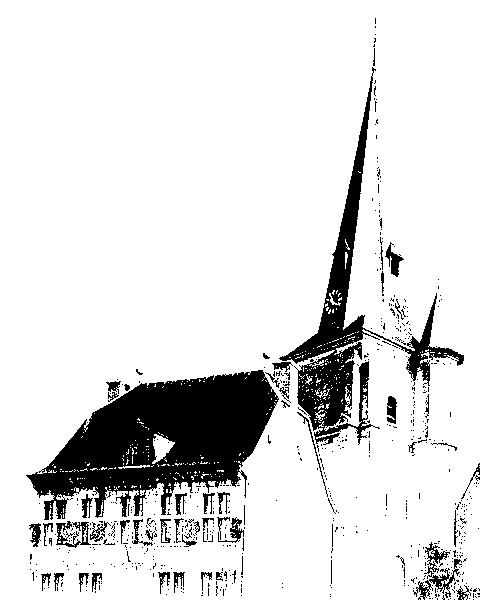 6 juni 2017INLEIDING	41. SITUERING KERKGEBOUWEN	61.1 Parochiekerk Sint-Mauritius	61.2 Parochiekerk Sint-Ursula	71.3 O.L.Vr. Maagd der Armenkerk Schoonbeek	81.4 Parochiekerk Onze-Lieve-Vrouw ten Hemelopneming	91.5 Parochiekerk O.L.V. Geboorte	101.6 Parochiekerk Sint-Remigius	111.7 Parochiekerk Sint-Adrianus	121.8 Parochiekerk Sint-Lambertus	131.9 Sint-Quintinuskerk	141.10 Parochiekerk Sint-Martinus	151.11 Parochiekerk Sint-Aldegondis	161.12 Parochiekerk Sint-Catharina	171.13 Parochiekerk Heilig Hart	181.14 Parochiekerk Sint-Gertrudis	191.15 Parochiekerk Sint-Jozef	201.16 Parochiekerk Sint-Petrus	212. FICHE PER KERKGEBOUW	222.1 St. Mauritiuskerk Bilzen Centrum	222.2 St. Ursula Eigenbilzen	252.3 O.L.V der Armen Schoonbeek	282.4 Onze-Lieve-Vrouw ten Hemelopneming Munsterbilzen	312.5 O.L.V. Geboorte Rijkhoven	342.6 Sint Remigius Waltwilder	372.7 Sint Adrianus Hoelbeek	412.8 Grote Spouwen	442.9 Hees	472.10 Martenslinde	502.11 Kleine Spouwen	532.12 Mopertingen	562.13 Merem	592.14 Beverst	622.15 Bilzen Eik	652.16 Rosmeer	683. NAAR EEN TOEKOMSTVISIE	713.1. Visie van het oorspronkelijke kerkenbeleidsplan	713.2. Onderbouwde visie op het toekomstig gebruik en de toekomstige functie	724. Aangepast pastoraal plan	734.1 Federatie Bilzen Centrum	73Parochiekerkenplan  2013 - 2018 – federatie Bilzen centrum	73Deel 1	73Deel 2	74Deel 3	74PASTORAAL PLAN KERKENPLAN 2013-2018	75HOOFDSTUK I: ONZE OPDRACHTVERKLARING-FEDERATIETEAM BILZEN	75HOOFDSTUK II: SITUERING EN OPBOUW VAN ONZE FEDERATIE	77HOOFDSTUK III: PAROCHIEKERKENPLAN FEDERATIE BILZEN CENTRUM TIJDSPERIODE 2013-2018	954.2 Federatie Bilzen Oost	97BESLUIT	121INLEIDINGDit kerkenbeleidsplan omvat volgende gebouwen voor de rooms-katholieke eredienst, dekenaat Bilzen, op het grondgebied van de gemeente Bilzen:1. Sint-Mauritiuskerk, Markt 1 3740 Bilzen  Centrum2. Parochiekerk Sint-Ursula kerk, Dorpsstraat 16 Eigenbilzerplein zn, 3740 Eigenbilzen 3. Parochiekerk O.L.V. Der armen Schoolstraat 23, 3740 Schoonbeek4. Onze-Lieve-Vrouw ten Hemelopneming Perronstraat 1   3740 Munsterbilzen5. O.L.V. Geboorte Kasteelstraat 6 3740 Rijkhoven6. Sint-Remigiuskerk Kerktorenstraat 1 A 3740 Waltwilder7. Sint-Adrianuskerk Hoelbeekstraat 81 3740 Bilzen8. Sint Lambertus Pastorijstraat,13 3740 Grote Spouwen9. Sint Quintinus Hees Heesstraat 3 C 3740 Hees10. Sint Martinus Martenslindestraat 35+   3742 Martenslinde11. Sint Aldegondiskerk St Aldegondisstraat Nr 1  - 3740 Kleine Spouwen12. Sint Catharinakerk Sint Catharinastraat 11 3740 Mopertingen13. H.Hart Pater Damiaanstraat 23 3740 Merem14. Sint Gertrudis Beverststraat  3740 Beverst15.Sint Jozef Eik 9A 3740 Bilzen16. Sint Pieter Kerkstraat 45a 3740 RosmeerHet oorspronkelijk kerkenbeleidsplan was ontstaan in samenwerking met de pastoraal verantwoordelijken, de federatieteams van Bilzen Centrum en Bilzen Oost, de parochieteams van beide federatie en het CKB. De pastorale teksten werden opgesteld door beide federaties, na samenspraak met de federatie- en parochie teams. Verder werden er in de federatie Bilzen Centrum en Bilzen Oost een pastoraal plan opgesteld in samenspraak met de pastorale geledingen. Aan de hand hiervan werd met het CKB deze visie verder ontwikkeld om hierna met de gemeentelijke overheid dit verder te bespreken. Het MJP werd in samenspraak met de gemeentelijke overheid besproken en met de kerkfabrieken aangepast waar nodig. Naar aanleiding van de inspiratienota hebben we het kerkenbeleidsplan in die zin aangepast in overleg met de kerkfabrieken de pastorale eenheden, het centraal kerkbestuur en de gemeentelijke overheid.Dit kerkenbeleidsplan werd opgemaakt in overleg tussen de gemeente Bilzen, het centraal kerkbestuur van Bilzen en alle kerkfabrieken die eronder ressorteren en werd vervolgens goedgekeurd:
- door de bisschop van Hasselt op 2 augustus 2017 - door de gemeenteraad van de gemeente Bilzen op 5 september 2017In dit kerkenbeleidsplan worden allereerst de betrokken kerkgebouwen ruimtelijk gesitueerd. Vervolgens volgt een bespreking van elke kerk afzonderlijk. Aan bod komen een beschrijving, een situering in de ruimtelijke omgeving en een beschrijving van het actueel gebruik en de actuele functie. Aan het einde van dit document is er een overzichtstabel met de genomen opties (per kerk), de visie die hieraan ten grondslag ligt en het traject dat is of zal worden opgestart om deze toekomstige invulling te realiseren.Handtekening bisdom							   Handtekening gemeente(zie bijlage)								      ( zie bijlage)1. SITUERING KERKGEBOUWEN 1.1 Parochiekerk Sint-Mauritius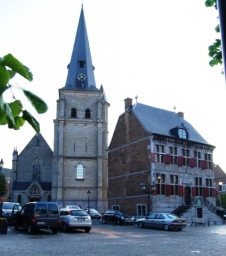 Parochiekerk Sint-Mauritiushttps://id.erfgoed.net/erfgoedobjecten/558https://id.erfgoed.net/aanduidingsobjecten/2432Markt 1A, Bilzen (Limburg)De oudste kerk op deze plaats was een houten zaalkerkje uit circa de 8ste of de 9de eeuw. Het werd later versteend door middel van een kernwerk van onbewerkte silexblokken, Romeinse tegulae of dakpannen, en brokken ijzerzandsteen, en voorzien van een parement van silexblokken.1.2 Parochiekerk Sint-Ursula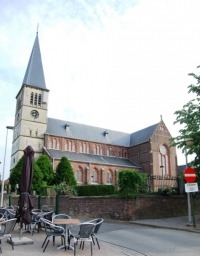 Parochiekerk Sint-Ursulahttps://id.erfgoed.net/erfgoedobjecten/635Eigenbilzerplein 3, Bilzen (Limburg)Neogotische kruisbasiliek, gebouwd in 1908-1910 naar ontwerp van M. Christiaens, aansluitend bij een gotische toren (vier onderste geledingen) uit de 13de- 14de eeuw, na 1910 met twee geledingen verhoogd.1.3 O.L.Vr. Maagd der Armenkerk Schoonbeek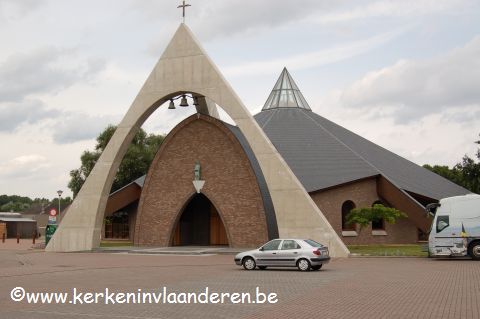 O.L.Vr. Maagd der Armenkerk Schoonbeek, BeverstSchoolstraat 1 B-3740 Schoonbeek, Beverst (Bilzen), Dekenaat: Bilzen, Bisdom: Hasselt1.4 Parochiekerk Onze-Lieve-Vrouw ten Hemelopneming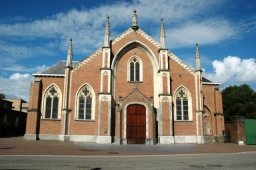 Parochiekerk Onze-Lieve-Vrouw ten Hemelopneminghttps://id.erfgoed.net/erfgoedobjecten/734Perronstraat 1A, Bilzen (Limburg)Het huidige, neogotisch gebouw dateert van 1851. Vergroot in 1910, toevoeging van zijbeuken in 1921-22, toevoeging van zijkoren in 1951.1.5 Parochiekerk O.L.V. Geboorte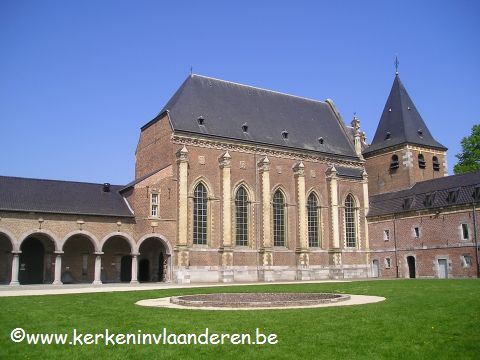 Parochiekerk O.L.V. Geboortehttps://id.erfgoed.net/erfgoedobjecten/745Kasteelstraat 6 3740 Rijkhoven1.6 Parochiekerk Sint-Remigius  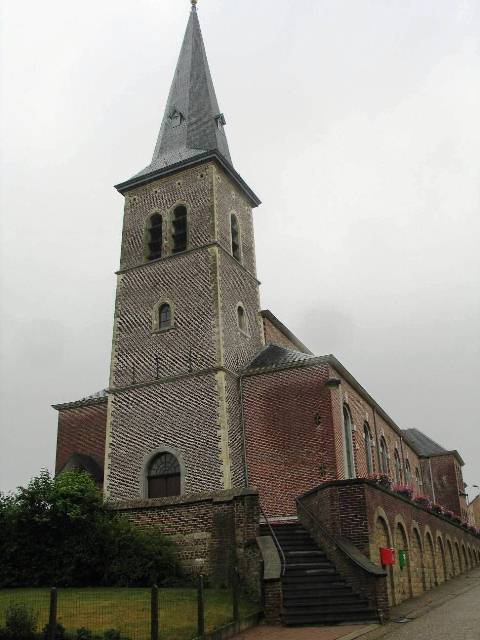 Parochiekerk Sint-Remigiushttps://id.erfgoed.net/erfgoedobjecten/760Kerktorenstraat 1A, Bilzen (Limburg)Neoclassicistische pseudobasilica, gebouwd in 1862. Verhoging van de toren circa 1910 naar ontwerp van architect H. Martens; mogelijk dateert ook het transept uit deze periode. De kerk werd zwaar beschadigd in 1940 en nog tijdens de oorlog hersteld.1.7 Parochiekerk Sint-Adrianus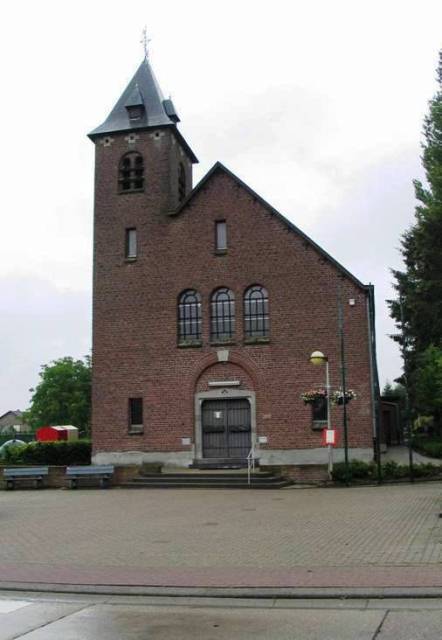  Parochiekerk Sint-Adrianushttps://id.erfgoed.net/erfgoedobjecten/692Hoelbeekstraat 81A, Bilzen (Limburg)Neo-romaans getinte zaalkerk, van 1926. Het interieur dateert van 1969.1.8 Parochiekerk Sint-Lambertus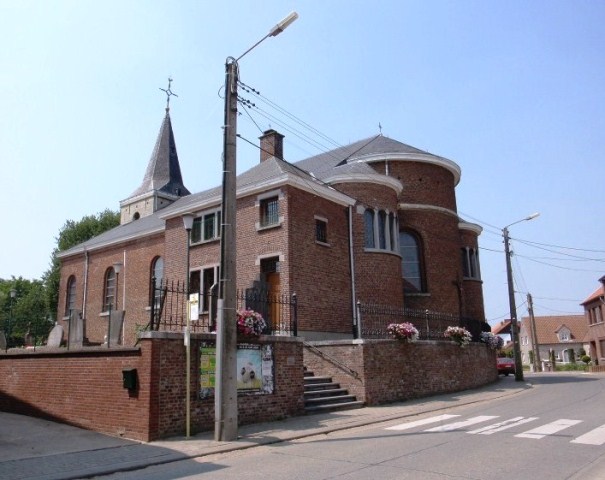 Parochiekerk Sint-Lambertushttps://id.erfgoed.net/erfgoedobjecten/661Pastorijstraat 13, Bilzen (Limburg)De huidige, neoclassiscistische zaalkerk van 1840, vergroot in 1926, vervangt een classicistische kerk, waarvan de bouw mogelijk begonnen werd in 1727, tijdens het abbatiaat van Theresa van Leefdael, abdis van Hocht.1.9 Sint-Quintinuskerk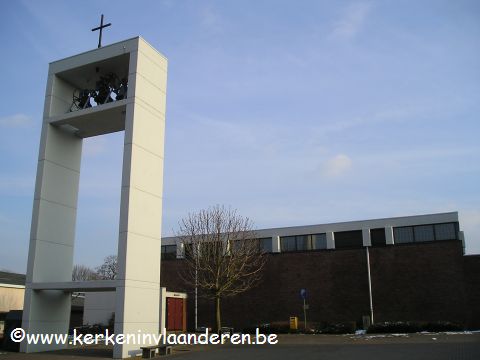 Sint-Quintinuskerk Heeshttps://id.erfgoed.net/erfgoedobjecten/676Heesstraat 10 B-3740 Hees (Bilzen), Dekenaat: Bilzen, Bisdom: HasseltNieuwe kerk, gebouwd in 1966 naar ontwerp van architect Nivelle, ter vervanging van de bouwvallig geworden kerk in de Torenstraat.Rechthoekige, bakstenen constructie met bovenaan een vensterregister van beton. Betonnen portaal. Losstaande, betonnen klokkentoren.1.10 Parochiekerk Sint-Martinus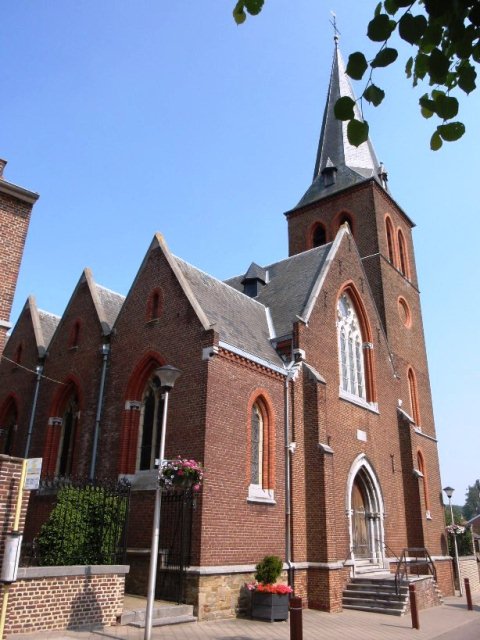 Parochiekerk Sint-Martinushttps://id.erfgoed.net/erfgoedobjecten/706Martenslindestraat 35B, Bilzen (Limburg)Neogotische kerk, gebouwd ter vervanging van een oudere kerk, waarvan alleen het gotische koor van circa 1400 bewaard bleef. De nieuwe kerk kwam tot stand in twee bouwcampagnes, naar ontwerp van architect M. Christiaens: toren en sacristie in 1892-93, schip in 1935.1.11 Parochiekerk Sint-Aldegondis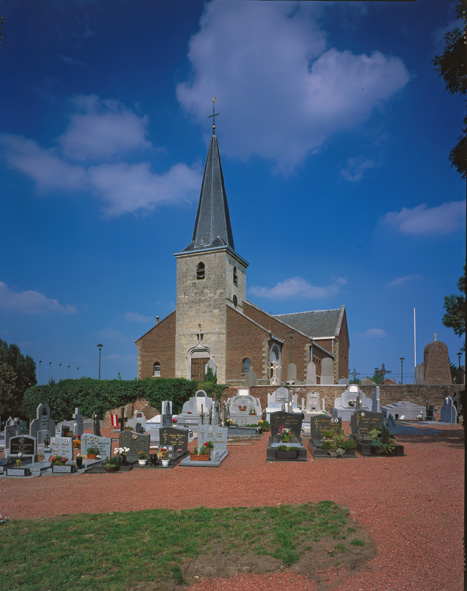 Parochiekerk Sint-Aldegondishttps://id.erfgoed.net/erfgoedobjecten/699Jaak Vandersandenstraat 47A, Bilzen (Limburg)Moderne kerk van circa 1960, die de oude kerk vervangt, in 1896 vergroot door architect M. Christiaens. Zij leunt aan bij de gotische toren uit de 14de eeuw1.12 Parochiekerk Sint-Catharina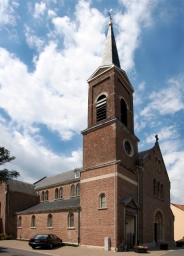 Parochiekerk Sint-Catharinahttps://id.erfgoed.net/erfgoedobjecten/723St.Catharinastraat 9A, Bilzen (Limburg)Van de oorspronkelijke, neoclassicistische kerk uit de eerste helft van de 19de eeuw rest alleen de toren. De huidige, Ne romaanse kruisbasilica werd in 1900 gebouwd naar ontwerp van architect H. Martens.1.13 Parochiekerk Heilig Hart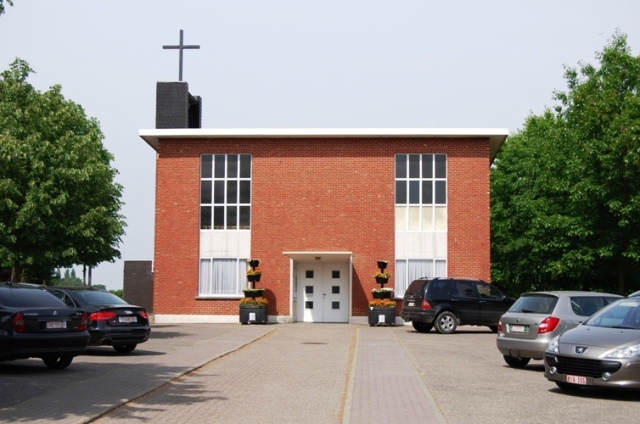 Parochiekerk Heilig Harthttps://id.erfgoed.net/erfgoedobjecten/564Pater Damiaanstraat 23A-B, Bilzen (Limburg)Moderne zaalkerk, gebouwd naar ontwerp van architect Lavigne, Bilzen, in 1966. Eenvoudig rechthoekig gebouw van baksteen en beton onder platdak. Grote, rechthoekige vensters.1.14 Parochiekerk Sint-Gertrudis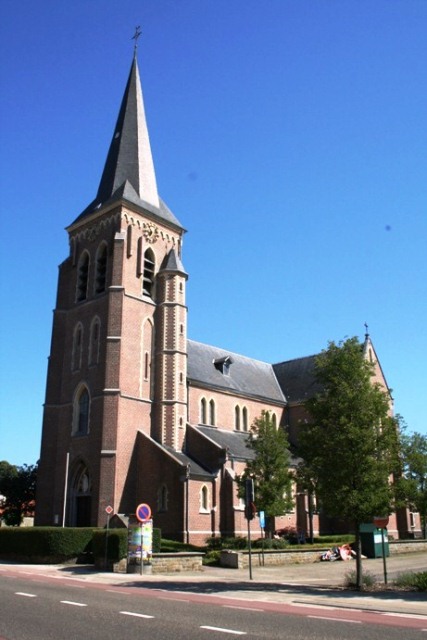 Parochiekerk Sint-Gertrudishttps://id.erfgoed.net/erfgoedobjecten/589Beverststraat 9, Bilzen (Limburg)Neogotische kruisbasiliek, gebouwd in 1896 naar ontwerp van architect H. Martens. Gelegen op een plein dat thans tot parkeerplaats is omgevormd. De kerk kende een bedevaart ter ere van Sint-Gertrudis.1.15 Parochiekerk Sint-Jozef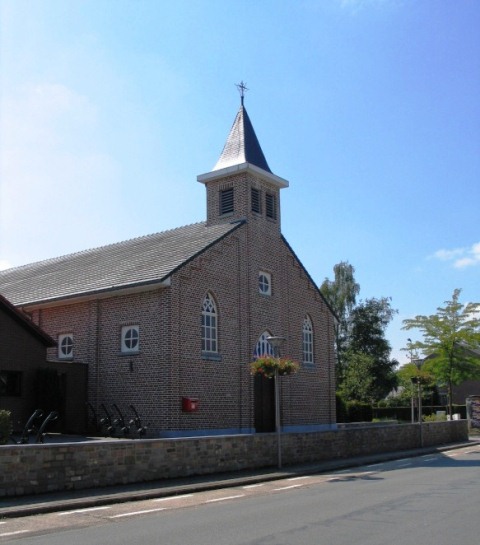 Parochiekerk Sint-Jozefhttps://id.erfgoed.net/erfgoedobjecten/545Eik 11, Bilzen (Limburg)Bakstenen zaalkerk van 1932, met klokkentorentje boven de voorgevel1.16 Parochiekerk Sint-Petrus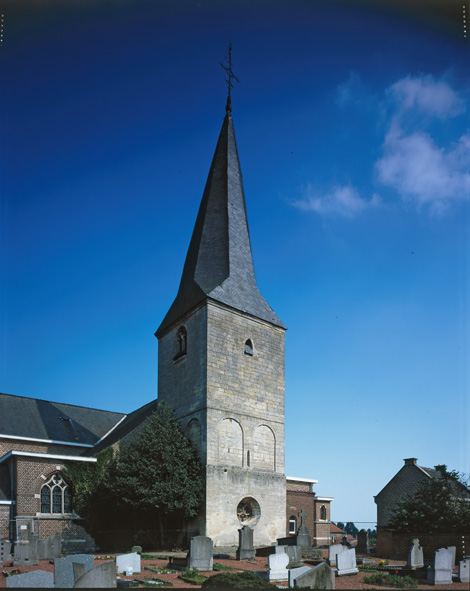 Parochiekerk Sint-Petrushttps://id.erfgoed.net/erfgoedobjecten/750Kerkstraat 45A, Bilzen (Limburg)Neogotische kruiskerk van 1858, vergroot in 1934, met toren uit de 14de eeuw in overgangsstijl, restend van de oude kerk2. FICHE PER KERKGEBOUW2.1 St. Mauritiuskerk Bilzen Centrum2.5 O.L.V. Geboorte Rijkhoven2.6 Sint Remigius Waltwilder2.7 Sint Adrianus Hoelbeek2.8 Grote Spouwen2.9 Hees2.10 Martenslinde2.11 Kleine Spouwen2.12 Mopertingen2.13 Merem2.14 Beverst2.15 Bilzen Eik2.16 Rosmeer3. NAAR EEN TOEKOMSTVISIE3.1. Visie van het oorspronkelijke kerkenbeleidsplan 3.2. Onderbouwde visie op het toekomstig gebruik en de toekomstige functie Naar aanleiding van de manier van aanpak in Maasmechelen in samenwerking met Roel Deridder, zal het CKB contact met hem opnemen om de werkwijze van aanpak te bespreken. Het is de bedoeling in een brede consensus met de plaatselijke bevolking het gebruik en de toekomst van het kerkgebouw te bepalen. Hiervoor zal een werkgroep worden opgestart met een deskundige, die in samenspraak en overleg, een toekomstig plan per kerk zullen uitwerken.Er  zal rekening gehouden worden, dat bij neven- of herbestemming, het maatschappelijk doel op het voorplan komt. Men denkt aan onderwijs, kinderopvang, St. Vincentius vereniging enz…Men denkt nog verder in de toekomst indien er nog minder bedienaars van de eredienst zullen zijn, welke dan de prioritaire kerk of kerken zullen zijn.Alle betrokken partijen engageren zich om naar aanleiding van het jaarlijks overleg tussen het centraal kerkbestuur en gemeente na te gaan of het plan nog actueel is en of wijzigingen noodzakelijk zijn. Indien er wijzigingen moeten aangebracht worden, worden deze opgenomen in een addendum aan dit kerkenbeleidsplan na goedkeuring door de bisschop van Hasselt en door de gemeenteraad.Momenteel zijn er 2 lopende dossiers van Bilzen Centrum en OLV Hemelvaart Munsterbilzen welke op goedkeuring van wachten bij de Vlaamse overheid. Deze kerkgebouwen blijven uiteraard, ook in de toekomst, als gebouwen voor de eredienst bestemd.Er is afgesproken dit kerkplan voor 28 augustus 2017 aan de gemeentelijke overheid te bezorgen zodat het op de gemeenteraad de eerste dinsdag van september kan goedgekeurd worden.4. Aangepast pastoraal plan4.1 Federatie Bilzen CentrumParochiekerkenplan  2013 - 2018 – federatie Bilzen centrumDeel 1De parochiekerken en de liturgieGezien er twee parochieparochiepriesters ter beschikking zijn, geholpen door enkele priesters emeriti, is het mogelijk in vier van de negen parochiekerken 1 keer per weekend eucharistie te vieren, in Bilzen St.-Mauritius zijn er twee eucharistievieringen, een op zaterdagavond en een op zondagmorgen.Op weekdagen wordt de eucharistie elke dag gevierd in de parochiekerk Sint-Mauritius, op maandag (behalve in de maanden juli en augustus) ook in Merem H. Hart, op dinsdag in Beverst St.-Gertrudis, op donderdag in Bilzen St.-Jozef.Het sacrament van het doopsel wordt gevierd in elk parochiekerk, gespreid over de zondagen van de maand:eerste zondag: Bilzen St.-Mauritius; tweede zondag: Munsterbilzen O.-L.-V.- Tenhemelopneming; derde zondag: Merem H. Hart of Bilzen St.-Jozef; vierde zondag: Beverst St.-Gertrudis of Schoonbeek Maagd der Armen; vijfde zondag: Rijkhoven O.-L.-V.- Geboorte.Kinderzegen: in een van de parochiekerken voor heel de parochiefederatie: een maal per jaar.Eerste communie: voorlopig nog in elke parochiekerk.Huwelijken: in de parochiekerk, zoals aangevraagd door het huwelijkspaar. Ongeveer 25 huwelijksvieringen per jaar.Gemeenschappelijke ziekenzalving: afwisselend in een van de zeven parochiekerken, in een beurtrol, één keer per jaar.Vormselviering: drie vormselvieringen in de parochiefederatie: Bilzen St.-Mauritius, Munsterbilzen O.-L.-V.-Tenhemelopneming en Schoonbeek Maagd der Armen.Biechtvieringen: in Bilzen St.-Mauritius  in de advent en in de goede week.Persoonlijke biechtgelegenheid: voor elke eucharistieviering.Uitvaart: in elke parochiekerk, zoals gevraagd door de familie van de overledene. Ongeveer 130 uitvaartvieringen per jaar.Op de vooravond van de uitvaart is er meestal een avondwake voor de overledene.De parochiekerk van Munsterbilzen O.-L.-V.-Tenhemelopneming heeft een afzonderlijke begroetingsruimte voor uitvaart.Schoolvieringen: regelmatig zijn er schoolvieringen (lager en secundair onderwijs) in elke parochiekerk.Twee parochiekerken zijn gedurende de dag open voor persoonlijk gebed: Bilzen St.-Mauritius en Rijkhoven O.-L.-V.- Geboorte. De kerkfabriek van Bilzen St.-Mauritius is aangesloten bij de stichting “Open kerken”.De parochiekerken worden gebruikt voor gebedsvieringen: o.a. maandagmorgen voor aanbidding in Bilzen St.-Mauritius; dinsdagavond voor aanbidding en biechtgelegenheid in Bilzen St.-Mauritius, elke eerste woensdag van de maand in de namiddag in Schoonbeek Maagd der Armen.Onze parochiale zangkoren houden regelmatig, sommige zelfs wekelijks repetitie in de kerk (met orgelbegeleiding). In Bilzen St.- Jozef repeteert het jongerenkoor elke woensdagnamiddag.Deel 2De parochiekerken en de catecheseDe vormselcatechese gebeurt deels in de parochielokalen, deels in de zeven parochiekerken.Geloofsavonden voor volwassenen hebben plaats in de zeven parochiekerken.Deel 3De parochiekerken en cultuurOnze parochiekerken zijn toegankelijk voor culturele activiteiten die niet in strijd zijn met de geest van de kerk:Bilzen St.-Mauritius: orgelconcerten, repetitie en kooravond met het koor Silvatica; rondleidingen o.l.v. een gids;Beverst St.-Gertrudis: harmonie “Ons Verlangen”;Schoonbeek Maagd der Armen: repetities met koor “Pro musica”, gospelkoor, harmonie “Ons Verlangen”, tentoonstelling van beeldende kunst; tevens is de weekkapel een vergaderruimte geworden;Munsterbilzen O.-L.-V.-Tenhemelopneming: concert met de harmonie “De verenigde Vrienden”, concert met de jongerenacademie JMA;Merem H. Hart: regelmatige repetitie van het koor “Cantifoone”;Bilzen St.-Jozef: tentoonstelling met beeldende kunst;Rijkhoven O.-L.-V.-Geboorte: orgelconcerten, bloemententoonstelling, rondleidingen o.l.v. een gids; deze kerk is eigendom van de Vlaamse gemeenschap.BesluitNaar de komende 6 jaren toe voorzien wij op dezelfde wijze onze parochiekerken te gebruiken voor de liturgie en voor de catechese. De kerkfabrieken en de parochieteams staan open voor initiatieven, die aansluiten bij de christelijke cultuur.SAMENSTELLING EN TEKSTEN:HET PASTORAALTEAMDE WERKGROEP VISIE EN ACTIEHOOFDSTUK I: ONZE OPDRACHTVERKLARING-FEDERATIETEAM BILZENIn verbondenheid met onze bisschop, ons bisdom en de wereldkerk willen wij in onze parochiefederatie zoeken en meewerken aan een levende, hartelijke en uitnodigende gemeenschap. Wij beogen een gemeenschap van christenen, die ontvankelijk staat voor christenen, die van kindsbeen af, de kracht van het christelijk geloof hebben gekend, voor zoekende mensen van onze tijd, die verlangen het Woord van God te horen. ONZE VERLANGENS-  Met de woorden van het eucharistisch gebed XI B verlangen wij voor onszelf en voor onze parochiegemeenschappen dat ‘de weg naar God geopend en begaanbaar zij, dat de Geest van Jezus in ons mag wonen en dat Hij ons vervult met zijn liefde’. Tegelijk willen wij de tekenen van onze tijd verstaan, trouw zijn aan het evangelie en ons hart als een herberg openstellen opdat wij de mensen rondom ons met hun vragen en hun pijn, met hun vreugden en hun hoop de weg kunnen aantonen die naar Gods liefde leidt. -  Wij verlangen dat de Drie-ene God leken, diakens en priesters, ieder vanuit zijn specifieke roeping en zending, bemoedigt om naar Jezus’ wens de eenheid in onze gemeenschap op te bouwen, ten dienste van en tot heil van alle mensen.-  Wij verlangen als priesters, diakens en leden van het federatieteam zelf het Woord van God te proeven en te smaken opdat het zout voor de wereld mag zijn. Wij willen de liefde van God in ons leven laten schijnen, opdat het licht mag zijn op de levensweg van zoekende mensen van onze tijd.-  Als federatieteam willen wij ons hart openen voor God. Gods Woord willen wij beluisteren als het woord van leven voor ons persoonlijk, Gods tafel is de plaats waar wij genodigd worden om zijn liefde als voedsel tot ons te nemen. Als leden van het federatieteam is Gods woord tot ons gericht en is zijn liefde de bron van ons geluk en onze inzet.-  Zo willen wij binnen ons federatieteam Gods woord voorrang geven en bidden. Zo verlangen wij onder elkaar een geest van verbondenheid te creëren en aandacht te schenken aan ieders eigenheid. Als een team, onder leiding van de pastoor-moderator, dat gezonden wordt naar mensen, is er een oprechte bekommernis voor elkaar. God wil ons bij elkaar brengen, opdat wij als één groep teken zijn van verbondenheid tussen christenen en van eenheid met de mensen. Ieder met zijn geloof, hoop en liefde, ieder met zijn gaven en beperktheden werkt mee aan de opdracht van de Kerk. Wij willen onze taak verrichten als gedoopte, in dienst van allen die als gedoopte deel uitmaken van de Kerk en in dienst van medemensen, want de opdracht is ons gegeven door de bisschop, in naam van Christus.DE ICONEN VAN ONZE ZENDING1. Wij houden het oog gericht op de icoon van de Drie-eenheid. God is Vader, Zoon en H. Geest, gemeenschap in volkomen eenheid en liefde. God nodigt ons uit in zijn liefde binnen te treden en ons leven te delen met elkaar. -  De zondagseucharistie is dé ontmoeting van de verrezen Heer met ons allen. De voorbereiding en de verzorging van de zondagseucharistie dragen bij tot een innerlijke verbondenheid met de Heer en met elkaar. Veel tijd en aandacht wensen wij te geven aan de bron en het hoogtepunt van onze christelijke gemeenschappen. Wij hopen te kunnen doorgroeien naar eucharistische gemeenschappen. -  In onze tijd hebben gelovigen een grote nood aan echt broederlijk samenzijn, aan warme en hartelijke gemeenschappen, waar het deugd doet elkaar te         ontmoeten. In het onthaal van medegelovigen en gezinnen kunnen wij deze hartelijkheid bevorderen. -  In gezinsvieringen en kindernevendiensten komen kinderen en gezinnen tot hun recht.-  Gebed met liederen van Taizé, samenkomen in gebed met jongeren.-  In de vormselcatechese gelegenheden bieden om te bidden en samen de eucharistie te vieren zijn daartoe kansen. -  Het samen bidden en samen zingen, samen het Onze Vader hand in hand en elkaar de vrede wensen, samen aan de Tafel van de Heer aanzitten zijn    uitdrukking van onze verbondenheid met God en met elkaar. -  Regelmatige samenkomen in vriendschap als parochiegemeenschap, als leden van het federatieteam en als federatieraad dragen bij tot een fijne    gemeenschap.2. Wij houden het oog gericht op de icoon van de Jezus, de Leraar. -  Wij verlangen zelf te luisteren naar het Woord van God, om het te verkondigen en het laten ontdekken als het Woord ten Leven, als het levend Woord. -  De catechese bij het bezoek aan ouders van dopelingen, tijdens de ouderavonden van eerste communie en vormsel, de gesprekken bij de    huwelijksvoorbereiding zijn daartoe geëigende gelegenheden om de schoonheid van ons geloof te ontdekken. -  In de sterke tijden van het kerkelijk jaar, zoals advent en veertigdagentijd willen wij door geloofsavonden allen uitnodigen om zich te verdiepen in ons    geloof. -  Maandelijks bieden wij gelegenheid om te bidden met het evangelie. Deze samenkomst biedt de kans om persoonlijk te bidden met het evangelie, samen    te spreken over de inhoud en te delen, tegelijk schept de Heer door ons bidden en spreken een intieme band met Hem en met elkaar.3. Wij houden het oog gericht op de icoon van Jezus, de Vriend. Zoals Jezus zijn arm legt om de schouder van zijn vriend, zo willen wij in Jezus’ naam de handen uitstrekken naar wie in onze samenleving hunkert naar menselijkheid en toekomst. -  De voorkeur van Jezus voor armen nodigt ons uit om een permanente zorg te besteden aan wie tekort heeft. Welzijnszorg, broederlijk delen, Sint-   Vincentiusvereniging en persoonlijke hulp, eventueel in samenspraak met OCMW, krijgen aandacht. -  Wij dienen onze gemeenschap er regelmatig attent op te maken dat de armen in het midden van onze gemeenschap staan. In de nabijheid bij zieken, thuis, in ziekenhuizen en bejaardentehuizen, in ons meeleven met bedroefden in hun lijden en gemis bieden wij als federatie, als parochie en persoonlijk een luisterend oor. -  De heilige Geest opent ons hart en onze ogen voor mensen met nieuwe hedendaagse noden. Geleid door de Geest willen met hen de weg gaan naar een nieuwe toekomst, want God zegt tot hen: “Zie, Ik maak alles nieuw”. -  De heilige Geest moge ons, leken  vanuit ons doopsel, diakens en priesters vanuit het wijdingssacrament, toerusten om te herderen voor al wie doolt en uitkijkt naar licht en waarheid.  Samen zullen wij onze herderlijke taak opnemen in het zoeken van wegen voor mensen, die verwijderd zijn van de Kerk en van de geloofsgemeenschap. Wij verlangen in een geest van respect en vertrouwen samen te werken met anders gelovigen en hopen dat zij de geestkracht en de vreugde mogen zien van allen die gedoopt zijn in de liefde van Christus, en dat zij mogen ontdekken hoe schoon het leven van een christen en van de christelijke gemeenschap is.HOOFDSTUK II: SITUERING EN OPBOUW VAN ONZE FEDERATIE1STE PUNT: SITUERINGHoe verhoudt de ‘Federatie Bilzen Centrum’ zich in een ruimer Pastoraalplan van de regio De ‘Federatie Bilzen Centrum’ behoort tot het dekenaat Bilzen – Hoeselt. Het dekenaat Bilzen – Hoeselt bestaat uit drie federaties. De drie federaties bevatten  23 kerkgemeeschappen.Federatie Bilzen Centrum 	(21300 inwoners)  (1)Federatie Bilzen Oost 	              (9904 inwoners) (1)Federatie Hoeselt 		(12055 inwoners)  (1)Federatie Bilzen Centrum bestaat uit volgende parochiegemeenschappen:Bilzen Centrum: 	Sint –Mauritius			(6800 inw.)Merem: 		H. Hart				(1900 inw.)	Heesveld:	              Sint – Jozef (met Eik en Spurk)	(1200 inw.)Beverst:		Sint – Gertrudis			(2650 inw.)Schoonbeek:	Maagd der Armen			(2750 inw.)Rijkhoven:	Onze Lieve Vrouw Geboorte		(1388 inw.)Munsterbilzen:	Onze Lieve Vrouw Tenhemelopneming	(4612 inw.)Federatie Bilzen Oost bestaat uit volgende parochiegemeenschappen:Eigenbilzen:	Sint Ursula Hoelbeek:	Sint Adrianus (kapel hangt van Waltwilder af)Martenslinde:	Sint MartinusMopertingen:	Sint CatharinaHees:		Sint QuintinusRosmeer:	Sint PieterGrote Spouwen	Sint LambertusKleine Spouwen	Sint AldegondisWaltwilder	Sint RemigiusFederatie Hoeselt bestaat uit volgende parochiegemeenschappen:Hoeselt Centrum	Sint StephanusAlt Hoeselt		Sint LambertusNederstraat		Maria MiddelaresRomershoven		Sint Jan BaptistSchalkhoven		Sint BrixiusSint – Hubertus Hern	Sint – HubertusWerm			Sint Domitianus(1) Inwonersaantal gebaseerd op gegevens van het Jaarboek Bisdom Hasselt 2017-2018HET DAGELIJKS BESTUUR VAN DE FEDERATIES BINNEN HET DEKENAAT BILZEN.Federatie Bilzen CentrumEric Reynders			(pastoor – deken)Theo Hermans			(pastoor, uitsluitend voorganger in eucharistievieringen)Jef Rondags			(ere-diaken)Theo Daenen			(diaken)Guy Adriaensen			(diaken)Federatie Bilzen OostThieu Tielens			(pastoor)Bernard Jadoul			(meewerkend priester)Ludo Hermans			(diaken)Federatie HoeseltEric Reynders 			(pastoor - deken)Jos Roosen			(diaken)Elly Slechten			(parochieassistente)Het dekenaat Bilzen kan beroep doen op priester op rust (deze wonen uitsluitend in de  ‘Federatie Bilzen Centrum’)E.H. Guido Vanheusden (ere-pastoor)E.H. Wijnants (ere-directeur)E.H. Vanlessen (ere-pastoor)PLAATSEN VAN ‘PASTORALE ZORG’ BINNEN DE ‘FEDERATIE BILZEN CENTRUM’ WAAR DE PLAATSELIJKE KERKGEMEENSCHAP MAAR EEN GEDEELTELIJKE OF GEEN VERANTWOORDELIJKHEID DRAAGTKloostergemeenschapZusters van Sint – Jozef 		              Munsterbilzen Zorgcentra’sMedisch Centrum Sint – Jozef		MunsterbilzenWoonzorgcentrum Sint – Jozef		MunsterbilzenSeniorencampus Demerhof		BilzenWoonzorgcentrum Beversthuis		BeverstVERANTWOORDELIJKEN VOOR DEZE PLAATSELIJKE  PASTORAAL VOOR LITURGIE EN SACRAMENTENKloostergemeenschapZusters van Sint – JozefJan Wijnants		(priester)De Witte Paters 	(priester)ZorgcentraMedisch Centrum Sint  - Jozef Bob Gaul 		(priester - kloosterling)Caroline Antkowiak	(pastorale begeleiding)Woongzorgcentrum Sint – JozefJan Wijnants		(priester)De Witte Paters		(priester)Zuster Mathea Baeten 	(pastorale begeleiding)Seniorencampus DemerhofJozef Rondags	(ere-diaken)Woonzorgcentrum BeversthuisGuy Adriaenssen 	(pastorale begeleiding)VOORLOPIG BESLUIT: WAT BETREFT ‘FEDERATIE BILZEN CENTRUM’Beschikt over het grootste aantal inwoners.Men kan nog maar zeer beperkt beroep doen op enkele  ‘priesters op rust’De plaatsen van ‘pastorale zorg’ zijn slechts ten dele bemand en de zorg wordt hoe langer hoe meer toevertrouwd aan de taak van de Federatie.2DE PUNT : FEDERATIE BILZEN CENTRUMDEEL I: STRUCTUUR EN ORGANISATIEFEDERATIEBESCHRIJVING VAN DE VERSCHILLENDE ORGANENFederatie is de naam van de organisatieFederatieteam verantwoordelijk voor de goede werking van de federatie (elf leden) bouwen initiatieven uit evalueren binnenkomende voorstellengaan met voorstellen naar de verschillende parochieteams Werkgroep visie en actie (valt samen met het federatieteam)stuur – en denkgroep (elf leden)verdiept zich over de toekomst van de federatieve werking ontvangt zijn opdrachten van het federatieteamstuurt de afgewerkte studie naar het federatieteam en de federatieraad die het beoordeelt, goedkeurt of bedenkingen toevoegt en het ter sprake brengt binnen “de parochieteams”Federatieraadbestaat uit alle leden van het federatieteam en alle leden uit de verschillende parochieteams (veertig leden)bespreken de voorstellen die komen van het Federatieteam en de Werkgroep Visie en Actie. geven bemerkingen, brengen aanvullingen aan of vragen naar correctie.het eindrapport maken ze bekend in hun parochiesWebsite en Kerk en Levenvia die weg maakt de federatie haar werking bekend aan de gemeenschapFEDERATIE BESCHIKT OVER PAROCHIES EN PAROCHIETEAMSALGEMENE BEDENKINGde parochieteams staan in voor de plaatselijke werking. Ze zijn mededragers van de pastorale zorg in hun parochiegemeenschap en de federatiehet aantal leden is per team verschillendde leden van Rijkhoven en Merem behoren tot het team van Bilzen Centrumstaan in rechtsstreekse verbinding met het federatieteam via hun voorzit(s)terer is een wisselwerking tussen de parochieteamsde parochieteams komen (ongeveer) driemaal per jaar samen met het federatieteam en de werkgroep en vormen alzo de federatieraad.bespreken, evalueren en vormen bedenkingen bij de nieuwe wendingenkomen in contact met elkaar en leren federatief denken. de bedoeling is dat de verschillende parochieteams groeien naar meer verantwoordelijkheid, dat ze overtuigd geraken van de belangrijke rol die ze spelen in de parochiePAROCHIALE BASISSTRUCTUURALGEMENE BEDENKINGENiedere parochie staat in voor de pastorale werking van zijn gemeenschap.het parochieteam draagt de verantwoordelijkheid voor de goede werking.(1) de kerkfabriek is een officiële instantie die het financieel en materieel beheer doet van het kerkgebouw en van alle andere goederen, eigendommen en bezittingen van de kerk (2) in sommige parochies spreken we eerder van mensen als aanspreekpunt. Het secretariaat van Bilzen Centrum krijgt in de toekomst misschien een meer federale opdracht.(3) de leden van de parochiale zangkoren zijn meestal hoogbejaard. Eén parochie beschikt daarnaast over een jongerenkoor. Er zijn ook gelegenheidskoren.(4) in sommige parochies nemen meerdere mensen deze taak waar.(5) mensen die instaan voor het onderhoud, bloemen en versieringen van de kerkDe parochies behouden hun eigenheidDEEL 2: DE VIERINGENDE DRIEEENHEID: CHRISTENEN ZOEKEN NAAR GOD Christen worden is groeien in de boodschap die Jezus ons bracht. Het is noodzakelijk te groeien in die liefdevolle gemeenschap die Jezus vormt met zijn/ons vader, onze Schepper en de de Geest. De Geest wakkert ons voortdurend aan om ons dieper en dieper verbonden te weten met deze drieeenheid.Daarom hebben we  gemeenschappelijke vieringen nodig die gans ons leven omringen vanaf de wieg tot aan het graf. God, wil ons volgen op onze lange levensweg.Hij nodigt ons uit Hem nabij te zijn, nabij te blijven,Hem te eren,te danken in onze samenkomsten,in onze vieringen. Op de cruciale momenten van ons leven beloven we onze trouw,ons geloof, onze liefde in God en in onze geloofsgemeenschap. Dit bevestigen we in gemeenschappelijke vieringen met God en de mens als getuigen. We willen ons leven opdragen aan God, onze Schepper,gesterkt en gesteund door geloofsgenoten groeien we en dragen we de veelzijdige gebeurtenissen van het leven. Ons leven wordt draagbaar,omdat we ons gedragen voelen….FEDERATIE EN LITURGISCHE VIERINGENONS LEVEND VOEDSELALGEMENE BEDENKINGEN(1) biechtgelegenheid voor elke eucharistieviering en éénmaal per maand op dinsdagavond in Bilzen sint-Mauritius. In Bilzen St.-Mauritius voor heel de parochiefederatie in de 	advent en in de goede week;(2) de paaswake heeft plaats in één parochie;(3)ziekenzalving gebeurt (jaarlijks) gemeenschappelijk telkens in een andere kerk van de federatie;(4) sommige vieringen vinden uitsluitend plaats voor de hele federatie zoals een gouden priesterjubileum;PAROCHIE EN LITURGISCHE VIERINGENALGEMENE BEDENKINGEN(1) ziekencommunie wordt ofwel meegegeven met een familielid of buur in de weekendviering. Wordt ook thuis bezorgd bij ouderen en zieken door leden van het Parochieteam. (priester, diaken, zusters en leken)(2) dagelijkse vieringen gaan enkel door in Bilzen Centrum.In de loop van de week zijn er nog vieringen in Merem (maandag), Beverst (dinsdag), Sint  - Jozef (donderdag). (3) speciale vieringen worden soms in elke parochie gedaan. Andere vieringen gebeuren in één parochiekerk van de federatie (vb. 11 juli viering en laatste jaar Humaniora – Bilzen Centrum).Andere vieringen: Lichtmis en kinderzegen, gezinsvieringen, kermismaandag, 11 novemberviering, schoolvieringen, e.a(4) gebeuren meestal op één plaats (kerk) binnen onze federatie en daar neemt een kleine groep aan deel. (Taizé – avonden, Maria – legioen, gebedsgroep (vrijdagavond in de Pabilo), aanbidding in de kerk.Weekendvieringen enkel in Bilzen Centrum zowel op zaterdag en zondag. In de andere parochies is het ofwel zaterdag ofwel zondag.Eerste communie moet misschien wat soberder, meer een beeld weergeven van de wekelijkse eucharistie.!! DEEL 3: DE CATECHESEJEZUS DE LERAARAls christen moeten we bereid zijn te luisteren naar de Heer. De Bijbel is een bron van Gods Woord, waarin we zien hoe Jezus zich met volle overgave buigt over de mens, over elke mens: de lijdende, de troostzoekende, de vreugdevolle, de zondige mens. In de vele Bijbelteksten leren we de zachte ontmoeting van de Heer met de mens, maar soms voelen we zijn hardheid wanneer mensen volharden in een liefdeloos gedrag.Zoeken naar de Heer doen we in de vele vormen van catechese, waarin we jongeren, volwassenen, ouderen begeleiden in hun zoektocht naar de waardevolle ontdekkingen die de boodschap van Jezus ons bracht. ONZE CATECHESEMOMENTENWe drukken ons wens uit om Jezus te ontmoeten in de vele catechese momenten of momenten van geloofsverdieping die wij uitbouwen in onze federatie voor al onze christenen.ALGEMENE BEDENKINGEN(1) onder leiding van de diakens en de doopselcatechisten is er een maandelijkse ontmoeting en gemeenschappelijke doopselcatechese met de jonge ouders die een kind wens te laten dopen. De doopvieringen gebeuren in de respectievelijke parochies.(2) gebeurt parochiaal in de sterke tijden. Dekenaal worden geloofsavonden in een langere reeks voorgesteld zoals ‘Jonge wijn’.(3) zijn er zowel bij de basisscholen als het secundair. Berusten meestal op vrijblijvende contacten. Goede, maar korte samenwerking.DEEL 4: DE DIACONIEJEZUS, VRIEND VAN MENSENJezus begeleidt ons in de dagelijkse zorg van het leven. Zoals ten tijde van zijn leven wil hij ons nabij zijn door woorden, door handen van mensen die met ons samenleven. God troost me met de woorden van mijn medemens bij ontstellend veel verdriet. 	Hij staat me nabij met zorgende handen wanneer ik ziek ben. Hij heeft me kracht bij de bemoediging van anderen wanneer ik nieuwe levensstappen zet in mijn leven. God is me voelbaar nabij in steunende, troostende en zorgende aanwezigheid van mijn medemens. God openbaart zich door de anderen.GODS LIEFDEVOLLE AANWEZIGHEID IN ONZE PARIOCHALE WERKINGENALGEMENE BEDENKINGEN(1) De Sint – Vincentiuswerking strekt zich uit over de totale gemeente Bilzen. Alleen Shoonbeek is aangsloten bij de gemeente Diepenbeek.(2) Is alleen binnen onze federatie in Beverst/Schoonbeek aanwezig(3) De meeste parochies hebben nog jeugdbewegingen, maar op sommige plaatsen zijn ze minder en minder kerkgebonden.(3) de volwassen bewegingen zijn nog talrijk. Hun vertrouwdheid met de kerk is sterk verschillend. Is een beetje afhankelijk van de leiding. (4) is overal behalve in Rijkhoven. Doet bijzonder goed werk(5) rond de MariakapellenVOORLOPIG BESLUITWe hebben onze federatie geplaatst in een groter geheel en we zien dat we een onderdeel zijn van het dekenaat Bilzen.Dat de federatie Bilzen - Centrum zorg draagt voor het grootste aantal inwoners van de stad Bilzen.Dat er in onze federatie nog plekken zijn van pastorale zorg, die meestal autonoom werken, maar waar me we verbonden zijn.We hebben de structuur van onze groep bekeken en de rol van elk onderdeel.We willen nu verder ingaan op ‘Hoe we dit alles vorm geven!!’ We willen een beetje kijken naar de toekomst.Hoe proberen we ‘de catechese’ binnen de verschillende sacramenten waar te maken?Welke zijn de nieuwe oriënteringen binnen onze christelijke gemeenschap!!!3DE PUNT: ONZE UITDAGINGEN!!!!WAT DE STRUCTUUR BETREFTWe willen de parochieteams meer en meer federatief leren denkenIn de plaatselijke en federatieve vergaderingen willen we daar de nadruk opleggenHet voedt onze verbondenheid maar ook onze slagkrachtHoe dichter we bij elkaar staan, hoe minder we het gevoel hebben op een eilandje te leven en te werkenVOORLOPIG BESLUITDe uitdagingen zijn grootEr wordt hard gewerktVele mensen zijn erbij betrokkenDe werking wordt gedragen door een grotere groep4DE PUNT: SLOTVRAAG: WAT MET ONZE PAROCHIEKERKEN??We hebben ze nog nodig als we onze werking bekijkenOnze kerken hebben een ongekende betekenis Ze zijn dragers en getuigen van het passieve geloofZe staan centraal in het gemeenschapslevenZe omringen de mensen in hun dagelijks levenZe stralen een levendige getuigenis uitZe dragen het maatschappelijk gebeurenJammer dat ze door omstandigheden zoveel uren dicht zijnBij een open kerk wordt er binnengewandeldKerken zijn getuigen van een verleden, maar leven ook in het hedenZelfs voor de niet vaste kerkganger is het een plaats van verpozen, van stilstaan, vannadenken, van troost voor de beleving van de dagelijkse menselijke ongemakkenEen plaats van troost van vreugde en dankbaarheidEen plaats van stilte en ontmoetingEen plaats waar men zichzelf herontdektEen stille zingevende ruimteDus kerken hebben een plaats in ons midden of we nu gelovig, ongelovig of minder praktiserend zijnHOOFDSTUK III: PAROCHIEKERKENPLAN FEDERATIE BILZEN CENTRUM TIJDSPERIODE 2013-2018       INLEIDING: PAROCHIEKERKEN STILLE GETUIGEN VAN GODS AANWEZIGHEIDDe kerk in ons midden roept ons op getuigen te blijven van de liefdevolle boodschap van Jezus. Ze helpt ons de woorden die Jezus ons gaf te bewaren. De kerken dragen ons doorheen de seizoenen van het leven. Van de geboorte tot aan het graf begeleidt Gods kerk ons met symbolen, met tekens, met rituelen. Bij elke levenssituatie, bij elk levensmoment schenkt ze ons levenskracht.Het kerkgebouw, de woning van onze Heer is de plaats van Gods ontmoeting in de vele vieringen. Maar het is ook meer. Het is een ontmoetingsplaats van zoekende, vreugdevolle en droevige mensen. Het is de plaats waar Gods steun en onbegrensde liefde wordt ervaren. Een levendige plaats van Gods aanwezigheid. Het is de plaats waar God ons draagt doorheen het leven, waar we door Gods liefdesband met elkaar blijvend verbonden worden en blijven.Dit gebouw hebben we nodig om uitdrukking te geven van onze gemeenschappelijke verbondenheid, ons gemeenschappelijk geloof en liefde voor God en voor elkaar.We hebben het kerkgebouw nodig voor onze vieringen, voor onze leermomenten, voor het indringend levensmoment van afscheid nemen van leven, van dierbaar leven.We willen leven met een open kerk. Een kerk waar iedereen binnen kan wandelen om even stil te worden in de gehaastheid van het leven. God wil ieder mens ontvangen en ontmoeten in zijn huis: de biddende, de vragende, de klagende, de bewonderende, de vreugdevolle, de twijfelende, zelfs de Hem verlatende mens. Voor niemand sluit Hij de deur. We willen ons kerkgebouw ook openstellen. Momenten van eenheid beleven buiten de vieringen, buiten het leren. Openstellen voor activiteiten die stroken met het gebruik van onze kerk. Culturele activiteiten die een uitstraling geven van respect voor het gebouw, maar die ook bijdragen tot de eerbied die wij als christenen koesteren voor het huis van onze Vader.                                                       Deel 1De parochiekerken en de liturgieGezien er twee parochieparochiepriesters ter beschikking zijn, geholpen door enkele priesters emeriti, is het mogelijk in vier van de negen parochiekerken 1 keer per weekend eucharistie te vieren, in Bilzen St.-Mauritius zijn er twee eucharistievieringen, een op zaterdagavond en een op zondagmorgen.Op weekdagen wordt de eucharistie elke dag gevierd in de parochiekerk Sint-Mauritius, op maandag (behalve in de maanden juli en augustus) ook in Merem H. Hart, op dinsdag in Beverst St.-Gertrudis, op donderdag in Bilzen St.-Jozef.Het sacrament van het doopsel wordt gevierd in elk parochiekerk, gespreid over de zondagen van de maand:eerste zondag: Bilzen St.-Mauritius; tweede zondag: Munsterbilzen O.-L.-V.- Tenhemelopneming; derde zondag: Merem H. Hart of Bilzen St.-Jozef; vierde zondag: Beverst St.-Gertrudis of Schoonbeek Maagd der Armen; vijfde zondag: Rijkhoven O.-L.-V.- Geboorte.Kinderzegen: in een van de parochiekerken voor heel de parochiefederatie: een maal per jaar.Eerste communie: voorlopig nog in elke parochiekerk.Huwelijken: in de parochiekerk, zoals aangevraagd door het huwelijkspaar. Ongeveer 25 huwelijksvieringen per jaar.Gemeenschappelijke ziekenzalving: afwisselend in een van de zeven parochiekerken, in een beurtrol, één keer per jaar.Vormselviering: drie vormselvieringen in de parochiefederatie: Bilzen St.-Mauritius, Munsterbilzen O.-L.-V.-Tenhemelopneming en Schoonbeek Maagd der Armen.Biechtvieringen: in Bilzen St.-Mauritius  in de advent en in de goede week.Persoonlijke biechtgelegenheid: voor elke eucharistieviering.Uitvaart: in elke parochiekerk, zoals gevraagd door de familie van de overledene. Ongeveer 130 uitvaartvieringen per jaar.Op de vooravond van de uitvaart is er meestal een avondwake voor de overledene.De parochiekerk van Munsterbilzen O.-L.-V.-Tenhemelopneming heeft een afzonderlijke begroetingsruimte voor uitvaart.Schoolvieringen: regelmatig zijn er schoolvieringen (lager en secundair onderwijs) in elke parochiekerk.Twee parochiekerken zijn gedurende de dag open voor persoonlijk gebed: Bilzen St.-Mauritius en Rijkhoven O.-L.-V.- Geboorte. De kerkfabriek van Bilzen St.-Mauritius is aangesloten bij de stichting “Open kerken”.De parochiekerken worden gebruikt voor gebedsvieringen: o.a. maandagmorgen voor aanbidding in Bilzen St.-Mauritius; dinsdagavond voor aanbidding en biechtgelegenheid in Bilzen St.-Mauritius, elke eerste woensdag van de maand in de namiddag in Schoonbeek Maagd der Armen.Onze parochiale zangkoren houden regelmatig, sommige zelfs wekelijks repetitie in de kerk (met orgelbegeleiding). In Bilzen St.- Jozef repeteert het jongerenkoor elke woensdagnamiddag.Deel 2De parochiekerken en de catecheseDe vormselcatechese gebeurt deels in de parochielokalen, deels in de zeven parochiekerken.Geloofsavonden voor volwassenen hebben plaats in de zeven parochiekerken.Deel 3De parochiekerken en cultuurOnze parochiekerken zijn toegankelijk voor culturele activiteiten die niet in strijd zijn met de geest van de kerk:Bilzen St.-Mauritius: orgelconcerten, repetitie en kooravond met het koor Silvatica; rondleidingen o.l.v. een gids;Beverst St.-Gertrudis: harmonie “Ons Verlangen”;Schoonbeek Maagd der Armen: repetities met koor “Pro musica”, gospelkoor, harmonie “Ons Verlangen”, tentoonstelling van beeldende kunst; tevens is de weekkapel een vergaderruimte geworden;Munsterbilzen O.-L.-V.-Tenhemelopneming: concert met de harmonie “De verenigde Vrienden”, concert met de jongerenacademie JMA;Merem H. Hart: regelmatige repetitie van het koor “Cantifoone”;Bilzen St.-Jozef: tentoonstelling met beeldende kunst;Rijkhoven O.-L.-V.-Geboorte: orgelconcerten, bloemententoonstelling, rondleidingen o.l.v. een gids; deze kerk is eigendom van de Vlaamse gemeenschap.BesluitNaar de komende 6 jaren toe voorzien wij op dezelfde wijze onze parochiekerken te gebruiken voor de liturgie en voor de catechese. De kerkfabrieken en de parochieteams staan open voor initiatieven, die aansluiten bij de christelijke cultuur.4.2 Federatie Bilzen OostEen nieuwe toekomstvoor onze geloofsgemeenschapEen uitnodiging tot medewerking !PASTORAAL PLAN 2014-2020voor de Federatie Bilzen-OostTer inleidingDe federatie Bilzen-Oost telt ongeveer 10.000 inwoners en bestaat sinds 2001  uit 9 landelijke kerkdorpen (parochies) van de stad Bilzen: Sint-Ursula EigenbilzenSint-Adrianus Hoelbeek, Sint-Remigius Waltwilder,Sint-Martinus Martenslinde, Sint-Aldegondis Kleine Spouwen, Sint-Lambertus Grote Spouwen, Sint-Pieter Rosmeer, Sint-Catharina Mopertingen Sint-Quintinus Hees. Allen hebben een eigen kerk, een Parochieteam en een kerkbestuur en natuurlijk ook een eigen dorpsgeschiedenis, met tradities en gevoeligheden ...een rijke verscheidenheid.Naar aanleiding van de vraag van Minister Bourgeois om een parochiekerkenplan op maken en de daaropvolgende suggestie van onze bisschop om dat kerkenplan op te maken op basis van een pastoraal plan, werd ons gevraagd om in onze samenkomsten van federatie en parochies uitdrukkelijk te spreken en na te denken over de hedendaagse uitdagingen voor onze christelijke gemeenschap, over de rol van de Kerk in de samenleving en over de richting waarin wij met onze kerkgemeenschap willen evolueren. 	Onze uitgangspunten1. Om een nieuwe, leefbare toekomst voor onze parochies uit te werken, aangepast aan de tijd en de noden van heden, heeft ons bisdom Hasselt ervoor gekozen om geleidelijk aan te groeien naar federaties (netwerken) van parochies met een pastoraal beleid en pastorale initiatieven op niveau van de federatie. 2. Niet alleen wij3. Als volk van God van de Federatie Bilzen-Oost,  zijn wij ervan overtuigd dat het evangelie in alle tijden, dus ook nu nog, mensen kan boeien en aanzetten tot het vormen van een gelovige gemeenschap. Wij geloven dus in een toekomst voor de christelijke gemeenschap en we willen met onze goede wil en met al onze mogelijkheden dienstbaar zijn aan een nieuwe of vernieuwde geloofsgemeenschap. Wellicht zal zo'n nieuwe of vernieuwde christelijke gemeenschap er wel anders uitzien dan van vandaag.4. Als christenen hebben wij altijd te leren van de Grote Herder Jezus. In zijn geloofsgemeenschap zijn we allemaal leerlingen van Hem. Dat zullen we trouwens ons hele leven lang blijven. We proberen - met vallen en opstaan - een concrete gemeenschap te vormen rond Jezus. Met zijn ogen kijken we naar de wereld van vandaag en proberen - met vallen en opstaan - een gemeenschap in zijn Geest te vormen. Een blik zoals die van Jezus maakt wel degelijk een verschil als het gaat over vrede, verzoening, waarheid, gerechtigheid, vreugde en hoop op leven voorbij de grenzen van lijden en dood.5. We zien in het evangelie dat Jezus en zijn leerlingen de mensen van die tijd heel nabij waren en ook dat ze tegelijk veel verwondering opwekten. De eerste christenen waren 'gewoon' mensen als iedereen en toch ook heel 'anders' want zij geloofden in de kracht van de gratuite liefde.In het spoor van de Grote Herder Jezus willen ook wij als kerkgemeenschap van deze tijd  heel ‘nabij’ zijn en toch ook  ‘verschillend’ : we willen dicht bij het leven staan maar we durven ook tegen de stroom in varen.
6. Wat betreft de concrete vormgeving van kerk en parochie denken we nog steeds een overgangsfase te zitten. Dat vraagt van ons allereerst veel onbevangenheid, vertrouwen en vooral ook geloof in de Heer die altijd met ons meegaat. 7. We denken dat we ons in tijden zoals deze, vooral moeten concentreren op wat essentieel is, op wat de kern is van onze roeping als christen en als kerk. En we moeten ook vereenvoudigen: terugkeren naar de eenvoud van het evangelie en vooral voorrang geven aan datgene waarom het eigenlijk gaat.8. De parochiale structuren en de huidige kerkorganisatie zijn zeker geen doel op zich. Ze staan altijd in dienst van iets anders. Of beter gezegd: in dienst van Iemand anders. We Het komt er op aan terug te keren naar die bron: naar God zelf en naar wat Hij voor ons en de hele wereld heeft gedaan in Jezus zijn Zoon. God wil ten allen tijde bij ons mensen wonen. Het is Hij die ons verzamelt tot zijn gemeenschap, zijn kerk. 9. Bij de opbouw van dit pastoraal plan hebben we ons gewoon laten inspireren door wat traditioneel tot de voornaamste taken of tot de kern-opdracht van een christelijke gemeenschap wordt beschouwd. We beschrijven nu in het kort hoe we deze voornaamste taken of diensten in de christelijke gemeenschap van de nabije toekomst denken te kunnen of moeten organiseren.Taak 1: Liturgie of zorg voor gebedIn liturgische vieringen en gebedsmomenten komt de christelijke gemeenschap samen om in het leerling-zijn van Jezus te groeien. Levende en levensnabije vieringen moeten eigenlijk het hart van de gelovige gemeenschap zijn waar men het hart van de Heer zelf voelt kloppen.Liturgische of sacramentele vieringen in de brede en grote  gemeenschap verdienen momenteel de voorkeur boven vieringen in een beperkte of afzonderlijke gemeenschap.Het komt er ook op aan dat alle aanwezigen écht kunnen deelnemen. Daarom moet er voortdurend werk gemaakt worden van initiatie, uitleg en verdieping in de taal van het Woord van God. 1. Het kerkgebouw als ruimte voor persoonlijk gebed We betreuren dat op dit moment bijna alle kerken van onze federatie gesloten blijven op momenten als er geen viering is. Dit is een gemiste kans want hedendaagse mensen hebben nood aan stilte en aan kansen tot gebed. Plaatselijke vrijwilligers kunnen ons helpen om daar iets aan te veranderen.De Federatie wil in de komende jaren samen met onze kerkbesturen overleggen en werken aan een concrete plan om de meeste of zelfs alle kerkgebouwen dagelijks open te stellen en ook gastvrij in te richten als een plaats van stilte en gebed, voor wie toevallig of wie er nood aan heeft. 2. Het kerkgebouw als ruimte voor andere gebedsmomentenHet is onze taak om elkaar te helpen groeien in onze persoonlijke relatie met God en om te bidden. Daarom wil de federatie tijdens de sterke momenten van het kerkelijk jaar andere en nieuwe gebedsvormen aanbieden zoals bijvoorbeeld advents-en vastengebed, mariaal gebed in de meimaand, avondgebed, Taizégebed, aanbidding....enz).	3. De eucharistievieringen op zondag (of zaterdagavond):De viering van de zondag (verrijzenis van Jezus) blijft bron en hoogtepunt van ons christelijk leven. De zondagsviering is per definitie de belangrijkste viering en de voornaamste samenkomst van de geloofsgemeenschap. De viering van de zondag verdient dan ook onze beste zorgen.De samenkomst van de christenen op zondag is niet noodzakelijk gebonden aan een welbepaalde plaats of een bepaald uur.In de 4 zondagskerkenVanaf 2015 hebben we in onze federatie (voorlopig) gekozen voor 4 kerken waar elke weekend (op zaterdagavond of zondagmorgen) op een vast uur de 'Dag des Heren' gevierd wordt. Momenteel vervullen de parochiekerken van Eigenbilzen, Mopertingen, Hees en Grote Spouwen ten volle de functie van 'zondagskerk'.De vieringen in deze zondagskerken zijn niet langer op de eerste  plaats de samenkomst van de plaatselijke parochiegemeenschap maar een samenkomst voor alle christenen van de streek (federatie en daarbuiten) die op zondag eucharistie willen vieren. Van deze 4 lokale parochiegemeenschappen en hun plaatselijke medewerkers wordt dan ook gevraagd om bijzonder open, gastvrij en onthalend te zijn voor kerkgangers en medewerkers die van 'buiten' de eigen parochiale gemeenschap komen (oa. lectoren, gebedsleiders, misdienaars, koren enz...). In een van deze 4 zondagskerken werken we aan kind-en gezinsvriendelijke vieringen waarin kinderen, jongeren en jonge families geleidelijk aan ingewijd kunnen worden in gebed en liturgie en alzo de kans krijgen om 'al doende' de rijkdom ervan te ontdekken.Op zondagmorgen te 9.30 u. voorzien we maandelijks in de parochiekerk van Hees een viering met bijzondere aandacht voor jonge mensen en gezinnen met kleine kinderen.Om dit te ondersteunen moet er een sterke en brede werkgroep van vrijwillige medewerkers uit parochies en scholen opgebouwd worden om deze vieringen goed voor te bereiden en te begeleiden.Ook de andere zondagsvieringen moeten goed voorbereid worden in samenwerking met lectoren, misdienaars, kosters, kerkversierders, koren en zangleiders, onthaal. Er zal moeten gezocht worden naar meer en nieuwe mogelijkheden tot actieve deelname aan de liturgie en naar kansen tot ontmoeting. Dit gebeurt best door een groep vrijwilligers die alzo dienst willen bewijzen aan de federatiegemeenschap.In de 5 andere kerkenZolang er priester-voorgangers beschikbaar zijn en er voldoende plaatselijke vrijwilligers mee zorg dragen,  zal er in de 5 andere parochiekerken (Hoelbeek, Waltwilder, Rosmeer, Martenslinde en Kleine Spouwen) de liturgie van de uitvaart, doopsel, huwelijk en kermismaandag gevierd worden. Alle liturgische vieringen, behalve de zondagseucharistie. Om van de zondagsviering een centrale viering te maken vragen we aan de kerkgangers de inspanning om zich te verzamelen in de 4 genoemde zondagskerken. 4. Eucharistie en gebed op weekdagen:Ook op weekdagen willen we bewust bouwen aan één geloofsgemeenschap: als leerlingen van de Heer en als vrienden willen we dagelijks elkaar ontmoeten, luisteren naar zijn Woord en eventueel, als er een priester aanwezig is, in Jezus' naam het Brood breken. Toevallige of passerende kerkgangers zijn hier altijd welkom en moeten hierbij gemakkelijk kunnen aansluiten.Deze dagelijkse samenkomst kan bij het begin en/of bij het einde van de dag gebeuren.Voorlopig komen we elke dag (van maandag tot vrijdag) te 8.30 u. samen in de kerk van Martenslinde.
5. Gebedsvieringen:- Als tijdens de weekdagen (in de daarvoor bestemde kerk) de eucharistie niet kan gevierd worden wegens beschikbaarheid van een priester, gaan diaken of gebedsleiders voor in een gebedsdienst, eventueel met uitreiking van de communie.- Op vraag van de Vlaamse bisschoppen we op kerkelijke zon- en feestdagen willen we de eucharistieviering in een parochiekerk niet zomaar systematisch vervangen door een gebedsviering. Om samen met andere christenen 'de zondag te vieren' met een eucharistische gemeenschap wordt aan de kerkgangers de inspanning gevraagd om zich te verplaatsen naar een eucharistievierende gemeenschap in de buurt.- Onze gemeenschap moet zich zo organiseren en alle maatregelen nemen opdat oudere en minder mobiele kerkgangers door deze pastorale optie niet in de onmogelijkheid gesteld worden om aan de zondags eucharistie deel te nemen, oa. door hen te helpen bij de noodzakelijke verplaatsing.- De Federatie moet alle maatregelen nemen opdat lectoren en gebedsleiders zo vlug mogelijk in staat zijn om bij een niet-voorziene afwezigheid of een plotse beschikbaarheid van de priester voor te gaan in een woord- en gebedsdienst, eventueel met uitreiking van de communie.- Onze Federatie wil het aanbod van gebedsvieringen bij bijzondere gelegenheden (advent, vasten, meimaand) nog uitbreiden en op actieve wijze steun bieden aan groepen en personen die regelmatig of sporadisch willen samenkomen om te bidden (oa. door ter beschikking stelling van kerk of andere hulpmiddelen).6. de kerkelijke uitvaart:Onze federatie biedt aan de familie van de overledenen een kerkelijke uitvaart aan in de plaatselijke parochiekerk (eventueel met gebedswake op de vooravond), tenminste als de familie dit wenst en als er voldoende plaatselijke medewerkers (koster, acoliet, gebedsleider, koor, organist...) beschikbaar zijn om deze diensten mooi en goed te verzekeren.In de federatie zijn we heel dankbaar en blij om de gebedswake op de vooravond van de uitvaart die in alle parochiekerken van de federatie geleid worden door plaatselijke gebedsleiders.Aan hen wordt vanuit ons bisdom of eigen federatie een permanente vorming, bijscholing en begeleiding aangeboden.Vanaf 1 januari 2015 wordt, in loyale toepassing van de diocesane richtlijnen, de christelijke uitvaart op de dag van het afscheid in alle parochiekerken gevierd in de vorm van een gebedsviering. Deze kerkelijke uitvaarten zullen altijd worden voorgegaan door iemand van het uitvaartteam.Daarom maakt onze Federatie werk van de vorming van een uitvaartteam voor de hele Federatie. Dit team van priesters, diakens en gevormde leken zal door de bisschop aanvaard en voorgesteld worden om in naam van het Federatieteam de plaatselijke kerkelijke uitvaarten te leiden.In elke kerkelijke uitvaart zal ook de band gemaakt worden met het gebed voor de overledenen in de eucharistievieringen op zondag.  7. de viering van het doopsel:Een kind en, meer nog, een volwassene opnemen in de christelijke gemeenschap is een belangrijke en blijde gebeurtenis. Het is immers investeren in de toekomst van onze gemeenschap. Omdat gedoopt worden betekent opgenomen worden in de christelijke gemeenschap, gebeurt het doopsel liefst in aanwezigheid van de gelovige gemeenschap.Als men dit wenst en zolang er voldoende plaatselijke medewerking (koster ea...) beschikbaar is, zal het doopsel in de plaatselijke parochiekerk plaatsvinden, bij voorkeur in de weekendviering of in een doopviering.8. de viering van het kerkelijk huwelijk:
Ook wat betreft de viering van het kerkelijk huwelijk (in de vorm van een eucharistie of een gebedsviering) kiezen we voor een viering in de plaatselijke parochiekerk, tenminste als de betrokkenen dat wensen en op voorwaarde dat plaatselijke vrijwilligers mee zorg dragen voor het kerkgebouw en de viering.9. de viering van eerste communie en vormsel:Zoals bij alle sacramenten moet ook bij de voorbereiding en bij de viering van eerste communie en vormsel het initiatief en de verantwoordelijkheid hiervoor opnieuw dichter bij de gelovige gemeenschap zelf gebracht worden.- De verantwoordelijke ploeg voor catechese probeert geleidelijk aan de ouders zelf (het gezin) en de plaatselijke gemeenschap (via de plaatselijke contactpersoon van het Parochieteam) mee verantwoordelijk te maken voor het doorgeven van het geloof.- Ze willen kandidaten en hun gezinnen (ouders) helpen om te komen tot een persoonlijke en positieve keuze voor de Heer en voor het teken van liefde dat Hij hen wil aanbieden. Daarom wordt er bij het begin van het werkjaar altijd een informatiemoment voorzien waarna kandidaten en gezinnen de tijd krijgen om na te denken over hun eventuele keuze.Ze dienen een persoonlijke stap te zetten en zich uitdrukkelijk in te schrijven via de Federatie, dus niet meer in de plaatselijke school.- In de vieringen van eerste communie en vormsel proberen we steeds minder het accent te leggen op 'dat éne grote moment' en de voorbereiding en de viering te beleven als een 'samen op weg gaan van :kandidaten, ouders, gezinsleden, vrienden en geloofsgemeenschap, om te groeien in persoonlijke verbondenheid met de Heer.- Kinderen (jongeren) en hun gezinnen krijgen de mogelijkheid om plaats en uur van voorbereidende catechese en viering te kiezen. - Onze Federatie opteert er ook voor de voorbereidende catechetische activiteiten zoveel mogelijk te doen aansluiten bij de viering van de eucharistie op zaterdagavond of zondagmorgen. Kandidaten en ook de plaatselijke geloofsgemeenschap worden alzo gestimuleerd tot wederzijdse kennismaking.- Deze pastorale keuzes moeten nog verder aangebracht en uitgedragen worden bij ouders, parochieteams en leerkrachten en ook moet het geheel nog verder uitgebouwd worden met nieuwe werkmodellen.a) viering van de eerste communie: van de 7-jarigen kinderen gebeurt in onze federatie - zolang dit mogelijk en wenselijk is - bij voorkeur in de plaatselijke parochiekerk. Meestal is dat de parochiekerk waar het gezin effectief woont, maar bij de voorafgaandelijke inschrijving krijgen de ouders de kans om eventueel voor een andere parochiekerk (bv. waar het kind naar school gaat) te kiezen.Het tijdstip voor de vieringen van de eerste communie is in onze Federatie vastgelegd op:- ofwel op de zondag voor Hemelvaart (6° paaszondag)- ofwel op de dag van Hemelvaart - ofwel op de zondag na Hemelvaart (7° paaszondag).Tijdens de catechetische voorbereiding die de Federatie aanbiedt (zondagsvieringen voor jonge mensen met daarna een kleine catechese-samenkomst voor kinderen en hun ouders) leren kinderen en ouders gaandeweg thuiskomen in de eucharistische samenkomst.Elke plaatselijke eerste communie-viering wil een feestelijk gebeuren zijn met betrokkenheid van gezinnen, school en parochiegemeenschap. In het voorjaar organiseert de Federatie daartoe een overleg-moment voor alle voorgangers, leerkrachten en contactpersonen voor catechese van de plaatselijke parochies.Alle betrokkenen spannen zich in om elke eerste communieviering extra goed te verzorgen: we streven naar een onthalende, kind-en gezinsvriendelijke viering die voor iedereen herkenbaar is als eucharistieviering.Het 'basis- raamkader' van de eerste communie-viering wordt elk jaar door de voorbereidende werkgroep ter beschikking van leerkrachten en plaatselijke parochies gesteld. Aanpassing van dit raamkader aan de plaatselijke situatie is mits samenspraak steeds mogelijk.b) viering van het vormsel:In onze federatie wordt het sacrament van het vormsel toegediend tijdens de weekendvieringen in het weekend  van de 6° paaszondag (dat is 5 weken na Pasen). Als het nodig en wenselijk is kunnen 2 vormselvieringen voorzien worden: - op de 4° paaszondag- op de 5° paaszondagBij de inschrijving kunnen de vormelingen en hun families vrij kiezen voor een van beide vormselvieringen.Voor andere concrete schikkingen van de vormselviering(en), zoals plaats en aanvangsuur, moeten we steeds rekening houden met de beschikbaarheid van de aangeduide vormheren.De vormselviering wordt voorbereid door begeleiders en vormelingen en verloopt volgens de diocesane richtlijnen.11. de viering van het sacrament van de verzoening:
Deze vieringen hebben om uiteenlopende redenen sterk aan populariteit ingeboet. Toch moeten we kansen tot sacramentele verzoening blijven aanbieden; om het besef van enerzijds Gods barmhartigheid en anderzijds ons menselijk falen levendig te houden, in ons persoonlijk en ook in ons gemeenschapsleven.Elk jaar voorziet de Federatie in de sterkte tijd van Advent en vasten, een biechtviering in de daartoe bestemde parochiekerk.Daarbuiten moet altijd en overal duidelijk gemaakt worden dat dat iedereen altijd recht heeft op een persoonlijk gesprek met mogelijkheid tot zondenvergeving.We moeten verder blijven werken aan een goede voorbereiding en blijven zoeken naar nieuwe formules van verzoeningsmomenten, zoals bv. een verzoeningstocht.12. de viering van de ziekenzalving:
Tenminste eenmaal per jaar biedt de Federatie aan zieken en bejaarden die dat wensen een viering met ziekenzalving aan en met medewerking van plaatselijke Ziekenzorggroepen en de inzet van vele medewerk(st)ers.De viering van dit mooie sacrament moet in de concrete beleving door predicatie en vooral door concrete getuigenissen weggehaald worden uit de sfeer van sterven en afscheid.Taak 2: Catechese of de verkondiging van Gods woord In onze Federatie willen het geloof aan niemand opdringen maar wel aanreiken voor wie er voor open staat. Omdat we zelf overtuigd zijn van de rijkdom van het evangelie, willen we dat ook aan andere mensen aanreiken.Wat 'catechese'  betreft zijn we allemaal leerlingen en moeten we meer leren spreken over ons geloof.De beste verkondiging blijkt het concrete levensgetuigenis van christenen te zijn: woorden wekken maar voorbeelden trekken.1. Catechese bij gelegenheid van een sacramentIn het algemeen is het belangrijk de nadruk te leggen op de gelovige betekenis en de inhoud van het sacrament om te voorkomen dat het 'heilige teken' verword tot een folkloristisch of magisch gebeuren. Een minimale catechetische voorbereiding naar aanleiding van de aanvraag tot een sacrament is in deze tijd noodzakelijk waarbij de nadruk vooral ligt op het samen-op-weg-gaan: kinderen, jongeren, ouders, catechisten en begeleiders willen samen met de hele kerkgemeenschap groeien in geloof. Ons minimaal catechetisch aanbod mag nooit een persoonlijke dienstverlening zijn maar moet ingebed liggen in het concrete leven van de geloofsgemeenschap. Het komt er op aan dat we aan geïnteresseerde mensen concrete ervaringen van christelijk leven kunnen aanbieden en hen naar plaatsen leiden waar ze als het ware kunnen 'proeven' of 'smaken' wat christen zijn concreet is. a) catechese bij gelegenheid van een doopselBij gelegenheid van de vraag naar het doopsel van een kind is het belangrijk dat er een persoonlijk onthaal gebeurt met eventueel een gesprek met of een bezoek aan de ouders of familie. En niet alleen maar om goede praktische afspraken te maken.Zo vlug mogelijk willen we in onze Federatie ook (bijvoorbeeld) maandelijks een catechetische of evangeliserende samenkomst aanbieden aan alle ouders, peters en meters, grootouders, vrienden en doopcatechisten die bij de viering van een doopsel betrokken zijn.Als volwassen vragen om gedoopt te worden, bv. in een persoonlijke ontmoeting of bij gelegenheid van een huwelijksgesprek, volgen we de door ons bisdom voorgeschreven procedure. Ons bisdom biedt ons een bijzondere begeleiding maar we moeten ook plaatselijk een groep van tochtgenoten vormen die de doopsel kandidaat vergezellen op zijn/haar weg van het geloof.b) catechese bij gelegenheid van de eerste communieHet is onze hoop dat het geloof aan kinderen door bezielde medechristenen wordt doorgegeven in de klas (school), in het gezin en ook in de gewone samenkomsten van de  geloofsgemeenschap zelf.De leerkrachten van het eerste leerjaar en de leerkrachten godsdienst hebben hierin traditioneel een ruime ervaring en we vragen dan ook dat ze die catechetische taak in de klas blijven ter harte nemen.Naar aanleiding van de eerste Communie, organiseert de  Federatie daarenboven een eenvoudig catechetisch aanbod voor de kinderen en hun jonge ouders. De gezinnen met een eerstecommunicant worden uitgenodigd om minstens 4 keer op zondagmorgen deel te nemen aan de vieringen voor jonge mensen in daartoe bestemde en geschikte parochiekerk. Na deze vieringen krijgen ze in de aangrenzende accommodatie telkens ook een eenvoudige catechetische activiteit aangeboden: hetzij voor ouders en kinderen apart, hetzij voor het hele gezin.Ook worden de jonge ouders gestimuleerd om samen met hun kinderen ook in de eigen huiskring ruimte te maken voor de beleving van het geloof en om het te beleven samen met andere gezinnen.c) catechese bij gelegenheid van het vormselVoor de jongeren is het belangrijk dat zij kunnen 'zien' hoe christenen hun geloof concreet beleven: in de liturgie, in de catechese en vooral in concrete inzet voor de gemeenschap, in het bijzonder voor de zwaksten. Er zijn een 7 -tal samenkomsten voorzien die ieder ongeveer 150 minuten duren, met een aansluitende eucharistieviering inbegrepen. Bij de catechetische voorbereiding hoort ook nog een ééndaagse slot-voorbereiding op de vormselviering.Ouders en tochtgenoten worden uitgenodigd om zo mogelijk samen met de jongeren actief deel te nemen:  aan catechese en ook aan de liturgie. We voorzien ook een klein maar eigen aanbod voor vrijwillige ouders die zich zelf actief willen voorbereiden.De catechetische voorbereiding van het vormsel wordt door de Federatie toevertrouwd aan een ploeg van catechisten en begeleiders die samen alle activiteiten en vieringen voor vormelingen voorbereiden.d) catechese bij gelegenheid van het kerkelijk huwelijkIn onze federatie is er momenteel alleen maar een persoonlijk contact met de verloofden, oa. om administratieve formaliteiten te regelen en om de huwelijksviering voor te bereiden.Dringend moet er echter ook eenvoudig en positief catechetisch aanbod komen voor koppels met trouwplannen:ontmoetingen waarin ze op een getuigende, positieve, levensechte en motiverende wijze kennis maken met het mooie ideaal van de christelijke liefde en trouw in de huwelijksrelatie.Ook terugkomavonden voor jonggehuwden kunnen een zinvol aanbod worden.Dit kan alleen maar als het voorbereid en begeleid wordt door een groep met  gehuwde gelovige koppels en met vele helpende handen.Wellicht is een dekenaal aanbod hier het meest aangewezen.2. Catechese voor bepaalde leeftijdena) catechese voor kleuters, kinderen en jongerenOns catechetisch aanbod van de federatie mag eigenlijk niet beperkt worden tot de momenten waarop er een sacrament gevraagd wordt. Ook de pre- en post sacramentele momenten bieden immers catechetische mogelijkheden.Zo zouden we in onze federatie werk kunnen maken van een catechetisch aanbod voor kleuters (als voorbereiding en brug naar de eerste communiepastoraal), van Bijbelse spelnamiddagen voor kinderen van de basisschool (na de eerste communie). En als we voldoende catechetische medewerkers en begeleiders vinden kunnen we ook voor de jongeren die al gevormd werden ook een plusserswerking aanbieden.b) catechese (geloofsvorming) voor volwassenen In de nabije toekomst moeten we als federatie ook veel meer werk maken van een catechetisch aanbod voor volwassenen. Allereerst moeten we ons oefenen in het maximaal benutten van reeds bestaande mogelijkheden en kansen: zo zijn er nu al enkele dekenale vormingsmomenten en initiatieven voor volwassenen (Opnieuw Beginnen of Jonge wijn in nieuwe zakken). Ook kunnen we aan ouders van eerste communicanten of vormelingen die bij deze gelegenheid iets meer wensen dan alleen maar het minimum-aanbod, een kans bieden tot persoonlijke verdiepingsmomenten.Bestaande samenkomsten met medewerk(st)ers zijn naast plaatsen van ontmoeting ook gelegenheden om aan geloofs-vorming (verkondiging en verdieping) te doen. Zonder veel bijkomende inspanningen kunnen we in kerkelijke samenkomsten, bij begin of einde, een klein geloofsgesprek houden of een eenvoudig gelovig aanbod doen aan kleine groepen en verenigingen van volwassenen die aan hun leden een gelovig of K-programma aanbieden.Onze federatie moet zeker ook de nieuwe diocesane initiatieven van evangelisatie sterker promoten zoals pelgrimswandelingen, bedevaarten en spiritualiteitsreizen.Het Federatieteam moet permanent zorg dragen voor de gelovige vorming van het volk Gods in het algemeen en voor de pastorale medewerk(st)ers in het bijzonder.Elke gelovige moet geholpen worden om te groeien in geloof (in de persoonlijke relatie met God): volgens eigen ritme, eigen interesse of competentie. Daarom is het goed dat de Federatie een verantwoordelijke voor geloofsvorming heeft die voortdurend aandacht vraagt voor verschillende modules en vormen van geloofsvorming die overal worden aangeboden.We zijn immers allemaal leerlingen van de Heer en we moeten levenslang leren spreken over ons geloof in Hem.Taak 3: Diaconie of dienst aan medemensen ‘Alles wat je voor een van deze minste broeders van Mij hebt gedaan, heb je voor Mij gedaan.’Voor Jezus ging er geen dag voorbij of Hij trok zich het lot van mensen aan. Als leerlingen van Jezus zijn we dus allen geroepen om te delen in Zijn voorkeurliefde voor de gekwetste medemens ... De zorg voor die medemensen hoort dus naast liturgie en catechese tot de kern van de roeping van de kerkgemeenschap. 1. Christenen moet zich levenslang oefenen in het dienstbaar zijn als Jezus. Naar het voorbeeld van onze meester moet onze eerste vraag in een ontmoeting dus altijd zijn: Wat wil je dat ik voor je doe ? Het is nodig dat we van kleins af leren ons 's avonds af te vragen: ‘Wie heb ik vandaag geholpen ? Christenen zijn geroepen om in de samenleving een soort 'antenne-functie' te vervullen: gelovigen hebben oog en oor voor concrete noden in de buurt, brengen ze ter sprake en pakken ze aan, eventueel in overleg en in samenwerking met officiële instanties en reeds bestaande initiatieven Christenen hebben ook de taak de gevoeligheid voor het lot van medemens levendig te houden in onze samenleving. 2. Als kerkgemeenschap moeten we naar het voorbeeld van Jezus onophoudelijk de geest van dienstbaarheid en solidariteit stimuleren in onze maatschappij,  zeker bij kinderen en jongeren die zich voorbereiden op een eerste of volgende stap in hun gelovig leven. In onze vormende en catechetische activiteiten moet het aanmoedigt worden en het 'iets concreets doen voor anderen' voorgesteld worden als een mooie en vreugdevolle weg naar zelfontplooiing en gelukkig zijn.We kunnen we dit thema van solidariteit en dienstbaarheid bij vele gelegenheden ter sprake te brengen. Misschien kan dat nog het best door gewoon eenvoudige en concrete initiatieven en acties te ondernemen, zoals bv. steun aan Sint-Vincentius-groepen, een kerstmaal voor armen en eenzamen, een bezoek aan bejaarden of gevangenen enz...............3. De Federatie dient er voor te zorgen dat er in elke lokale geloofsgemeenschap een groep vrijwillige christenen bestaat en blijft bestaan die oog en hart heeft voor zieken en hulpbehoevende bejaarden uit eigen omgeving. Zieken en bejaarden bezoeken, hen op geregelde tijdstippen samenbrengen en hen bemoedigen en steunen, is immers een grote dienst aan de lokale gemeenschap. Een nauwe band tussen Ziekenzorggroepen en het lokale Parochieteam (en Federatieteam) is daarvoor heel belangrijk en wenselijk.4. Onze Federatie is blij en dankbaar voor de talrijke initiatieven die reeds bestaan, zoals Ziekenzorg, vrijwilligers die op bezoek gaan in ziekenhuizen en bejaardentehuizen, en voor zovele medemensen die op spontane en discrete wijze de oproep van Jezus navolgen door gewoon dienstbaar te zijn aan de nabije noodlijdende medemens. Al deze medemensen willen we bemoedigen en hen sterken om dit te blijven doen.5. Professionele en vrijwillige zorgverleners hebben in onze moderne maatschappij vele traditionele zorgtaken van onze christelijke gemeenschap overgenomen. We kunnen daar alleen maar blij om zijn en onze dienst aan deze mensen kan er in bestaan samen met hen na te denken over hoe het evangelie - voor hen die dat wensen - een bron van steun en inspiratie kan zijn. En we kunnen hen uitnodigen om de dagelijkse uitoefening van hun zorgend beroep te beleven als hun persoonlijk antwoord op de roepstem van Jezus.6. Onze christelijke gemeenschap steunt grote kerkelijke acties zoals Missio, Welzijnszorg en Broederlijk Delen en probeert ze een belangrijke plaats te geven in onze federatiewerking.Ook ondersteunt de federatie groepen en bewegingen die vanuit een gelovig perspectief opkomen voor rechtvaardigheid, solidariteit en respect voor de schepping.7. De christelijke gemeenschap wil goede contacten bewaren met lokale verenigingen voor jeugd en volwassenen.Een actieve aanwezigheid en eindverantwoordelijkheid in hun besturen is  niet meer mogelijk en wenselijk maar we steunen hen graag in al hun initiatieven en projecten ten dienste van de gemeenschap staan en bieden hen concrete hulp aan voor speciale momenten of vieringen.Taak 4: een goed beheer of de zorg voor het patrimonium en werkingsmiddelen van de geloofsgemeenschap1. De federatie waardeert ten zeerste de moeilijke en moedige inzet van de leden van de 8 kerkbesturen die materieel zorg dragen voor onze kerkgebouwen en het erbij behorende patrimonium. Parochieteams en kerkbesturen hebben aparte taken en andere bevoegdheden die best niet met elkaar verwisseld worden. Het is de taak van het Federatieteam en de parochieteams om te werken aan een goede verstandhouding en dit in het belang van de geloofsgemeenschap. 2. Het is de taak van het kerkbestuur om in overleg met het team van parochie en federatie om onze kerkgebouwen gastvrij in te richten en optimaal te beheren ten behoeve van de ruimere gemeenschap. Ook als een kerkgebouw niet meer zou gebruikt worden voor de wekelijkse eredienst, kan het behouden blijven voor de gemeenschap, tenminste als er plaatselijke vrijwilligers mee helpen zorg dragen en als er bekwame mensen bereid zijn om een taak op te nemen in het plaatselijk of centraal kerkbestuur.3. Het beheer van andere infrastructuur zoals jeugdlokalen of zalen vallen soms ook onder het beheer van het kerkbestuur of van plaatselijke VZW's. Best is dat er een gebruiksovereenkomst bestaat tussen kerkbestuur/VZW en gebruikers/uitbaters met klare afspraken over modaliteiten, bepalingen en bijdragen in onderhoud en kosten.4. Daarnaast moet er ook in elke plaatselijke parochiegemeenschap iemand zijn, die in naam van het Parochieteam en de pastoor (federatieteam) zorg draagt voor het goed beheer van de parochiale infrastructuur en de parochiale werkingsmiddelen.	5. In elke parochie moet er een open en doorzichtig financieel beleid gevoerd worden door de parochiale boekhouder, conform aan de diocesane richtlijnen. De parochiale boekhouder moet ten alle tijden bereid zijn om rekenschap te geven over het parochiale patrimonium en over de beschikbare werkingsmiddelen: zowel aan de diocesane instanties, als aan de pastoor en het Parochieteam.Het is daarom best dat deze vrijwilliger of de parochiale boekhouder deel uit maken van het plaatselijke Parochieteam of er een vlot contact mee onderhoudt.6. Als dit pastorale plan van de federatie besproken is en goedgekeurd door de bisschop zal het door de deken en zijn ploeg besproken worden met het Centrale Kerkbestuur en zal er zoals gevraagd een kerkenplan opgemaakt worden een efficiënt gebruik van de kerkgebouwen.7. We hebben in overleg met de diocesane en stedelijke overheid vroeger reeds afgesproken dat onze federatie vanwege de gemeentelijke overheid nog 2 goed onderhouden pastorieën ter beschikking krijgt: in Eigenbilzen en in Martenslinde.Volgens het decreet over de erediensten moet de gemeentelijke overheid in de andere kerkdorpen een vergaderlokaal en archiefruimte voor het kerkbestuur ter beschikking stellen waar ook het Parochieteam kan samenkomen en waar de pastoor of diaken mensen kunnen ontmoeten. Op vele plaatsen kan men met een minimum aan kosten en met de hulp van vrijwilligers een plaats binnen het kerkgebouw in gereedheid brengen die daarvoor geschikt is.8. Het is de wens van het Federatieteam om na overleg met de hogere instanties van bisdom en stad Bilzen de vrijgekomen pastorie van Martenslinde in te richten als 'Huis van de Federatie'. Stilaan groeit ook de nood aan een contact- en ontmoetingsplaats voor de federatie en haar 9 parochies. De leden van onze geloofsgemeenschap hebben immers een duidelijk herkenbare en toegankelijke plaats nodig waar men terecht kan voor alles wat met kerk en parochies te maken heeft. Voorheen werd die rol in de kerkdorpen vervuld door de pastorie.De gewezen pastorie van Martenslinde is een geschikte ruimte voor onthaal, administratie, archief, samenkomsten en ontmoeting. In afwachting van een definitieve beslissing en grondige restauratie van het gebouw, kan dit gebouw voorlopig met een minimum aan kosten daartoe ingericht worden. Hierover moet eerlang nog met het stadsbestuur gesproken worden.En tegelijkertijd kan dit Huis van de Federatie ook dienst doen als thuis voor de plaatselijke parochiegemeenschap van Martenslinde.9. Om de federatiewerking te ondersteunen heeft onze federatie sinds 2011 ook een kas met aparte boekhouding van eigen inkomsten en eigen uitgaven. De voornaamste inkomsten van de Federatie-kas komen momenteel van:- een afdracht van elke uitvaart- en huwelijksplechtigheid (20 euro) vanuit de parochiekas- een jaarlijkse bijdrage per parochie op basis van het aantal inwoners- deelname van de parochies in gemeenschappelijke kosten op basis van aantal inwoners- inschrijfgeld van vormsel en eerste communie (20 euro). De voornaamste uitgaven gaan naar aankoop catechese-materialen voor eerste communie en vormsel, werkingskosten van de federatie (raad en team), kosten drukwerk, organisatiekosten van federatie-initiatieven, enz...Met veel moeite kunnen inkomsten en uitgaven momenteel nog in evenwicht gehouden worden. Er zal wel dringend gezocht moeten naar nieuwe eigen inkomsten.10. Meer en meer gaan we om kosten te besparen en om een efficiënt gebruik van de werkingsmiddelen te bevorderen, over naar een samen aankoop van goederen en diensten zoals aankoop papier, wijn, hosties, wierrook, koppies, liturgische documentatie enz.... De Federatie koopt aan en zal pro rato-doorrekenen (volgens aantal inwoners) aan de respectievelijke parochies of kerkfabrieken.Taak 5: de dienst van goede leiding - bestuur
Niet alleen wat wij kennen als de traditionele parochie vormt onze christelijke gemeenschap behoort: eventueel ook de scholen en de zorginstellingen, de kloosters en andere kerkelijke groepen in de federatie behoren tot onze christelijke gemeenschap. Allen samen vormen we de christelijke gemeenschap en allen samen dienen we verder te bouwen aan een levendige gemeenschap zoals de Heer dat wil. Een heel belangrijke taak die in zo'n gemeenschap moet vervuld worden is de taak van de leiding (bestuur). Dit is geen zaak van baas (of manager) zijn of het laatste woord hebben. Dit is een dienstfunctie die bij uitstek met nederigheid en liefde, naar het voorbeeld van Jezus zelf, als een goede Herder, moet uitgevoerd worden.Deze niet zo zichtbare maar belangrijke dienst moet er voor zorgen dat er in de gelovige gemeenschap altijd een evangelische geest, en een geest van eenheid en verbondenheid groeit zodat de gemeenschap steeds trouw blijft aan de Heer, aan het evangelie en aan haar verbondenheid de (wereld)kerk.1. Zorgen voor een goed pastoraal beleid en overlegDe federatie heeft (voorlopig) volgende organisatiestructuur: 9 plaatselijke parochieteams, een federatieteam en een federatieraad.a) Het federatieteam (FT)Sinds 2011 is niet langer het Parochieteam maar wel het federatieteam (team van vrijgestelden en leken) het belangrijkste pastorale beleidsorgaan.Op dit moment (januari 2017) heeft onze federatie van 9 parochies een federatieteam gevormd door: 1 pastoor-moderator, 1 diaken en 1 meewerkende priester en 5 vrijwilligers.- De samenstelling gebeurt niet op basis van vertegenwoordiging vanuit de parochies: niemand vertegenwoordigt of werkt voor één bepaalde parochie maar allen werken en vertegenwoordigen de 9 parochies.Priesters en leken, vrijgestelden en vrijwilligers, elk hebben elk hun eigen achtergrond en eigen specifieke inbreng. De door de bisschop aangestelde pastoor is moderator.- Het Federatieteam maakt in overleg met een zo ruim mogelijke kring van medestanders en werkers, de collega's van de dekenale ploeg en de diocesane verantwoordelijken een pastoraal plan, en zorgt voor de uitvoering, evaluatie en bijsturing ervan.- Dit team in wording heeft al een aantal vormings-en studiedagen achter de rug, en volgt in de loop van dit jaar nog de vorming 'Leerweg voor Federatieteams'.- Het Federatieteam komt minstens maandelijks samen in plenaire zitting met als hoofdpunten op de agenda: een geloofsgesprek over het evangelie van de komende zondag, een terugblik op de voorbije activiteiten, vooruitblik op de komende activiteiten en de bespreking van een of meerdere aandachtspunten. De samenkomst heeft een voorbereide agenda en wordt telkens een verslag gemaakt.- In de loop van het werkjaar neemt het Federatieteam zich voor om minstens eenmaal een ontmoeting te hebben met verschillende groepen van medewerkers die in de verschillende parochies actief zijn als kosters of acoliet, als organist of koorleider, als tekstinzender van het parochieblad, als Ziekenzorgkern, als ......Bedoeling van deze samenkomsten is om elkaar in gesprek te gaan over waar we met de federatie en de kerkgemeenschap naar toe willen, over vreugde en zorgen van het meewerken in de pastoraal, over specifieke problemen of afspraken enz...b) de Federatieraad (FR)Maandelijks roept het Federatieteam de Federatieraad samen: dit zijn alle leden van de plaatselijke parochieteams (alle plaatselijke medewerkers).- Bedoeling van deze samenkomsten is om - zoals in een grote familie - elkaar in vriendschap te ontmoeten, verslag te horen vanwege het Federatieteam, samen beslissingen te nemen, de uitvoering ervan plannen, opvolgen en evalueren…. c) het plaatselijk Parochieteam (PT)Voorts vragen we dat elke plaatselijke parochiegemeenschap zorgt voor een actief en dynamisch Parochieteam.- Het PT is een groep van (minstens) 5 personen die samenkomen - zo dikwijls als nodig -  allereerst om samen te bidden en om met elkaar te spreken over evangelie en leven.  - Van het plaatselijk PT wordt gevraagd dat ze samen - als een team - in een sfeer van vriendschap en samenwerking - als een goede herder zorg dragen voor het christelijk leven in hun gemeenschap en waken over de kerntaken van een parochiegemeenschap. - Het Federatieteam en ook elk PT heeft de uitdrukkelijke taak en opdracht om in overleg zorg te dragen voor:- liturgie en gebed in de gemeenschap- catechese (het doorgeven van het geloof) in de gemeenschap- diaconie en caritas (zorg noodlijdende medemensen in de gemeenschap: bejaarden, zieken, behoeftigen, gevangenen, eenzamen...).- een goed beheer van infrastructuur en werkingsmiddelen van de geloofsgemeenschap- een broederlijke geest van eenheid en trouw aan het evangelie en de kerk, - Elk PT moet zorgen dat er voor elk van die kerntaken één contactpersoon is die zorgt voor de communicatie met enerzijds de plaatselijke gemeenschap en PT-groep en anderzijds met het federatieteam.Goede vorming, enthousiasme en positiviteit moeten ons helpen om hechte teams uit te bouwen die via overleg en samenwerking het christelijk leven in onze federatie een nieuwe elan kunnen geven.2. Zorgen voor een broederlijke en hartelijke gemeenschapEen christelijke gemeenschap zou altijd en door iedereen herkend moeten als een hartelijke gemeenschap waar de leden elkaar graag ontmoeten en voor elkaar iets willen betekenen. Ook al worden onze gemeenschappen kleiner, toch kunnen we die hartelijkheid en nabijheid bewaren als we elke dag proberen te leven vanuit Gods liefde waardoor we ons steeds mogen laten raken. Zo'n hartelijke gemeenschap is een zegen voor een verzurende samenleving en heeft een grote getuigeniskracht.Het Federatieteam voor de federatie en de Parochieteam voor de plaatselijke gemeenschap dienen hiervoor zorg te dragen en allerlei initiatieven te nemen zoals nieuwjaarsreceptie, vrijwilligersfeest, Ceciliafeest, uitstap, fietstocht, familiedag enz....die deze geest van broederlijkheid en hartelijkheid kunnen stimuleren en bevorderen.3. Zorgen voor goede en gevormde vrijwillige en vrijgestelde medewerkersHet is de taak van het Federatieteam om de mensen van onze gelovige gemeenschap te helpen om hun eigen roeping te ontdekken en hen aan te moedigen om op die roeping in te gaan in het dagelijks leven. Het FT moet als een goede Herder (vader en moeder) zorg dragen voor alle medewerkers van onze parochies die moeten kunnen rekenen op:- een degelijke voorbereiding, vorming en begeleiding. - een duidelijke en afgebakende taak- informatie, overleg en inspraak of samenspraakZoals Jezus zijn leerlingen roept, met zich mee neemt, vormt en uitstuurt en ze veel vertrouwen geeft, zo moet ook het Federatieteam zoveel mogelijk mensen uit ons midden helpen om hun roeping te ontdekken en hen aanmoedigen om op die roeping in te gaan.Het moet een voortdurende bekommernis zijn van PT en FT om steeds nieuwe mensen te roepen en te vormen tot vrijwillige medewerkt(st)er, parochieassistente, diaken of priester...We moeten onophoudelijk mensen blijven aanspreken en hen vormen om in een tweede levensfase een taak in de Kerk of in de pastoraal op zich willen nemen..Alleen als we de vele taken en diensten onder vele en gevormde medewerk(st)ers kunnen verdelen, zullen we kunnen vermijden te eindigen met het gevoel 'overladen te worden' of 'uitgeput en overvraagd te worden". En zo ook kunnen we vermijden dat worden dat 'bazige pastoors gewoon vervangen worden door bazige leken'.4.  Zorgen voor goede communicatieIn deze tijd zal ook in een nieuwe of vernieuwde geloofsgemeenschap van groot belang zijn. De moderne communicatiemiddelen, als ze goed gebruikt worden, kunnen ons daarbij helpen.- Wellicht zal het in de nabije toekomst moeilijk of zelfs onmogelijk worden om in elke dorpsgemeenschap nog een uitgebreid secretariaat of een materiaal contactpunt te behouden waar men kan binnenspringen om misintenties aan te vragen of om bepaalde zaken te bespreken.Zoals hierboven reeds vermeld zal deze functie zo vlug mogelijk ingevuld worden door het Huis van de Federatie dat volgens planning zal ondergebracht worden in de pastorie van Martenslinde. Hier zal spoedig met de hulp van stadsbestuur, kerkbesturen en vele vrijwilligers een onthaal en secretariaat uitgebouwd worden zodat men op dat centrale punt van de Federatie altijd terecht kan.- Ook in de geloofsgemeenschap van deze tijd gebeurt al veel communicatie via het mailverkeer. - Het parochieblad Kerk en Leven blijft voor vele oudere leden van onze gemeenschap een belangrijke bron van informatie en communicatie. We hebben dringend nood aan een redactieraad en een groep van vrijwilligers die helpt om de mogelijkheden van dit blad nog veel meer te gebruiken.- Voor de jongere leden van onze geloofsgemeenschap en voor de pastorale medewerk(t)ers blijven we hopen dat we nog voor het einde van dit werkjaar een gebruiksvriendelijke website 'online' krijgen.- wellicht zijn er nog andere mogelijkheden om van de moderne en digitale communicatiemiddelen gebruik te maken. Daarvoor zullen we beroep moeten doen op deskundige vrijwilligers en professionele krachten.Ter afronding6. We willen dus ook in de toekomst streven naar een christelijke gemeenschap die de mensen zo nabij mogelijk is. Daarvoor is het nodig dat de lokale gemeenschappen van parochies blijven voortbestaan, tenminste als ze in staat zijn om een beperkt aantal maar belangrijke taken en diensten te vervullen.Anderzijds is het ook nodig dat de bestaande parochies nog meer gaan samenwerken en dat de onderlinge solidariteit tussen hen, tot in het materiele toe, sterk bevorderd wordt, wat in de verdere toekomst misschien kan leiden tot het ontstaan van nieuwe parochies.Het principe is: wat meer bijdraagt tot de opbouw van een vitale gemeenschap krijgt voorrang op de louter individuele dienstverlening.7. De weg van de geleidelijkheid moet ons allen helpen om langzaam maar zeker de lokale gevestigde gewoonten en inzichten te overstijgen. Dit proces van vernieuwing en verdieping zal nooit af zijn wat maakt dat we blijvend oog moeten hebben voor aanpassingen, wijzigingen en herschikkingen. Daarom is het belangrijk dat we  tijd en ruimte vrij maken om regelmatig te reflecteren en te evalueren zodat we kunnen bijsturen waar nodig is.BESLUITAlle betrokken partijen engageren zich om naar aanleiding van het jaarlijks overleg tussen het centraal kerkbestuur en gemeente na te gaan of het plan nog actueel is en of wijzigingen noodzakelijk zijn. Indien er wijzigingen moeten aangebracht worden, worden deze opgenomen in een addendum aan dit kerkenbeleidsplan na goedkeuring door de bisschop van Hasselt en door de gemeenteraad.1. Identificatie1. IdentificatieSt. Mauritiuskerk Bilzen CentrumKerk:Kerk:Sint-MauritiuskerkStraat:Straat:Markt 1Eigenaar:Eigenaar:Stad BilzenBeschermd: ja/neenBeschermd: ja/neenjaIndien ja, beschermingsbesluit:Indien ja, beschermingsbesluit:OL001309 06-09-1993 uitbreiding tot ganse gebouwGedeeltelijk: ja/neenGedeeltelijk: ja/neenjaIndien ja, wat:Indien ja, wat:OL000656 20-02-1939 toren, koor en schip incl. interieur2. Beschrijving 2. Beschrijving 2.1 Cultuur-Historische waarde2.1 Cultuur-Historische waardeIs er een inventaris bouwkundig erfgoed? Ja/neenIs er een inventaris bouwkundig erfgoed? Ja/neenjaZo ja, bijvoegenZo ja, bijvoegenID 5825 (558)Zijn er fiches CRKC? Ja/neenZijn er fiches CRKC? Ja/neenODIS ID 1442 (1450)Zo ja, bijvoegenZo ja, bijvoegenzie CRKCIs er een inventaris (roerend patrimonium?)? Ja/neenIs er een inventaris (roerend patrimonium?)? Ja/neenjaZo ja, verwijzen naar de databankZo ja, verwijzen naar de databankerfgoedplus.be/erfgoedregister 73006A03Voor welke eredienst(en) wordt de kerk gebruikt?Voor welke eredienst(en) wordt de kerk gebruikt?rooms-katholiek2.2 Architecturale mogelijkheden2.2 Architecturale mogelijkhedenKerktypeKerktypeDriebeukige neogotische hallenkerkTorentypeTorentypeHalfvrijstaande geveltoren met traptoren in de oksel met de zijbeuk StijlStijlNeogotiekGrootteGrootte+/- 900 m²Nevenruimten: ja/neenNevenruimten: ja/neenjaZo ja, welke?Zo ja, welke?2 sacristieënIs er sanitair (wc): ja/neenIs er sanitair (wc): ja/neenjaWat soort verwarming?Wat soort verwarming?aardgasElektriciteit aangepast aan huidige normen: ja/neenElektriciteit aangepast aan huidige normen: ja/neenjaZo neen, toestand benoemenZo neen, toestand benoemenToegankelijk voor andersvaliden? Ja/neenToegankelijk voor andersvaliden? Ja/neenjaWaardevol interieur? Ja/neenWaardevol interieur? Ja/neenjaZo ja, verwijzen naar de databank, evt. foto toevoegenZo ja, verwijzen naar de databank, evt. foto toevoegenerfgoedplus.be/erfgoedregisterZijn er waardevolle cultuurgoederen aanwezig? Ja/neen (schilderijen, altaar …)Zijn er waardevolle cultuurgoederen aanwezig? Ja/neen (schilderijen, altaar …)jaZo ja, verwijzen naar de databank en benoemenZo ja, verwijzen naar de databank en benoemenerfgoedplus.be/erfgoedregister 73006A032.3 Bouwfysische toestand2.3 Bouwfysische toestandIs de kerk bouwfysisch in orde? Ja/neenIs de kerk bouwfysisch in orde? Ja/neenja, maarZo neen, toestand benoemenZo neen, toestand benoemen Inspectierapport Monumentwacht 2012Dringende herstellingen? Ja/neenDringende herstellingen? Ja/neenja Zo ja, benoemenZo ja, benoemenInspectierapport Monumentwacht 2012Zijn er investeringsplannen voorzien? Ja/neenZijn er investeringsplannen voorzien? Ja/neenja Zo ja, welke?Zo ja, welke?restauratiepremie aangevraagd voor glasramen, daken en gevels - zie brief Onroerend erfgoed kenmerk 4.003/73006/101.4  van 6 december 2014Zijn er recent werken uitgevoerd?Zijn er recent werken uitgevoerd?ja Zo ja, welke? Zo ja, welke? 18 en 21 oktober 2016 lek torenspits en duivenwering aan goot            27 februari 2017 en 10 maart 2017 duivenwering geplaats aan sacristie - plaatsen van camerabewakingWerden hiervoor subsidies verkregen? Werden hiervoor subsidies verkregen? neenZo ja, welke? Zo ja, welke? Is er een verslag van monumentenwacht? Ja/neenIs er een verslag van monumentenwacht? Ja/neenjaZo ja, datum laatste verslag vermeldenZo ja, datum laatste verslag vermelden10/03/20173. Situering van het kerkgebouw in zijn huidige omgeving3. Situering van het kerkgebouw in zijn huidige omgevingWelke rol speelt de kerk in de gemeente BilzenWelke rol speelt de kerk in de gemeente BilzenDekenale kerkIs het kerkhof aangrenzend aan de kerk? Ja/neenIs het kerkhof aangrenzend aan de kerk? Ja/neenneenEventueel een plannetje bijvoegen per kerk met de omgeving. Eventueel een plannetje bijvoegen per kerk met de omgeving. Mogelijk met foto, eventueel een google afdrukMogelijk met foto, eventueel een google afdrukZo neen,  waar is het gelegen?Zo neen,  waar is het gelegen?Hasseltsestraat, BilzenIs er een pastorie? Ja/neenIs er een pastorie? Ja/neenDekenij, Kloosterstraat 7Is er een klooster, school, of groot complex is de omgeving van de kerk? Ja/neenIs er een klooster, school, of groot complex is de omgeving van de kerk? Ja/neenjaZo ja, benoemenZo ja, benoemenBasisschool en secundair Heilig GrafIs de kerk bereikbaar met openbaar vervoer? Ja/neenIs de kerk bereikbaar met openbaar vervoer? Ja/neenjaIs er een parking aan de kerk? Ja/neenIs er een parking aan de kerk? Ja/neenja4. Actuele functie en actueel gebruik4. Actuele functie en actueel gebruikWelke misvieringen gaan er door in de kerk en hoeveel? (Referentie 2016)Welke misvieringen gaan er door in de kerk en hoeveel? (Referentie 2016)Dagelijkse, zon- en feestdagenZondagsvieringen:Zondagsvieringen:zaterdag 17 uur en zondag 11 uurWeekvieringen:Weekvieringen:elke dag Begrafenissen:Begrafenissen:30Huwelijken:Huwelijken:1Gaan er socioculturele activiteiten door in de kerk? Ja/neenGaan er socioculturele activiteiten door in de kerk? Ja/neenjaZo ja, welke?Zo ja, welke?Concerten, schoolactiviteitenIs de kerk open buiten de eredienst? Ja/neenIs de kerk open buiten de eredienst? Ja/neenja, het is een open kerk (Lid stichting Open Kerken)2.2 St. Ursula Eigenbilzen2.2 St. Ursula Eigenbilzen1. IdentificatieSt. Ursula EigenbilzenSt. Ursula EigenbilzenKerk:Parochiekerk Sint-Ursula EigenbilzenParochiekerk Sint-Ursula EigenbilzenStraat:Dorpsstraat 16/Eigenbilzerplein zn, 3740 Eigenbilzen - BilzenDorpsstraat 16/Eigenbilzerplein zn, 3740 Eigenbilzen - BilzenEigenaar:jajaBeschermd: ja/neenneenneenIndien ja, beschermingsbesluit:Gedeeltelijk: ja/neenjajaIndien ja, wat:orgel 15/12/2003orgel 15/12/20032. Beschrijving 2.1 Cultuur-Historische waardeIs er een inventaris bouwkundig erfgoed? Ja/neenjajaZo ja, bijvoegenzie CRKCzie CRKCZijn er fiches CRKC? Ja/neenjajaZo ja, bijvoegenzie CRKCzie CRKCIs er een inventaris (roerend patrimonium?)? Ja/neenjajaZo ja, verwijzen naar de databankerfgoedpluserfgoedplusVoor welke eredienst(en) wordt de kerk gebruikt?Rooms-Katholieke eredienstRooms-Katholieke eredienst2.2 Architecturale mogelijkhedenKerktypeneo-gotiek baseliek met transeptneo-gotiek baseliek met transeptTorentype13de-14de-eeuwse geveltoren13de-14de-eeuwse geveltorenStijlneo-gotiekneo-gotiekGrootte> 1.000m²> 1.000m²Nevenruimten: ja/neenjajaZo ja, welke?sacristie en bergingsacristie en bergingIs er sanitair (wc): ja/neenjajaWat soort verwarming?dit jaar 2017  omschakeling naar gasdit jaar 2017  omschakeling naar gasElektriciteit aangepast aan huidige normen: ja/neenjajaZo neen, toestand benoemenToegankelijk voor andersvaliden? Ja/neenjajaWaardevol interieur? Ja/neenjajaZo ja, verwijzen naar de databank, evt. foto toevoegenerfgoedpluserfgoedplusZijn er waardevolle cultuurgoederen aanwezig? Ja/neen (schilderijen, altaar …)neenneenZo ja, verwijzen naar de databank en benoemen2.3 Bouwfysische toestandIs de kerk bouwfysisch in orde? Ja/neenjajaZo neen, toestand benoemenDringende herstellingen? Ja/neenneenneenZo ja, benoemenZijn er investeringsplannen voorzien? Ja/neenneenneenZo ja, welke?Zijn er recent werken uitgevoerd?jajaZo ja, welke? isolatie op gewelven en ladderhaken op dakenisolatie op gewelven en ladderhaken op dakenWerden hiervoor subsidies verkregen? neeneeZo ja, welke? Is er een verslag van monumentenwacht? Ja/neenjajaZo ja, datum laatste verslag vermeldeninterieur 9/08/2016 en gebouw 10/1/2017: aanbevelingen van monumentenwacht vooral voor het gebouw zullen de aandacht krijgen en mogelijk opgevolgd..interieur 9/08/2016 en gebouw 10/1/2017: aanbevelingen van monumentenwacht vooral voor het gebouw zullen de aandacht krijgen en mogelijk opgevolgd..3. Situering van het kerkgebouw in zijn huidige omgevingWelke rol speelt de kerk in de gemeente BilzenparochiekerkparochiekerkIs het kerkhof aangrenzend aan de kerk? Ja/neenneenneenEventueel een plannetje bijvoegen per kerk met de omgeving. oude kerkhof tegen zuiderkant kerkoude kerkhof tegen zuiderkant kerkMogelijk met foto, eventueel een google afdrukZo neen,  waar is het gelegen?KerkhoflaanKerkhoflaanIs er een pastorie? Ja/neenjajaIs er een klooster, school, of groot complex is de omgeving van de kerk? Ja/neenjajaZo ja, benoemenpastorie en school in Winkelomstraatpastorie en school in WinkelomstraatIs de kerk bereikbaar met openbaar vervoer? Ja/neenjajaIs er een parking aan de kerk? Ja/neenjaja4. Actuele functie en actueel gebruikWelke misvieringen gaan er door in de kerk en hoeveel? (Referentie 2016)wekelijks en de hoogdagenwekelijks en de hoogdagenZondagsvieringen:5252Weekvieringen:00Begrafenissen:1717Huwelijken:22Gaan er socioculturele activiteiten door in de kerk? Ja/neenjajaZo ja, welke?gelegenheidsconcerten/schoolvieringengelegenheidsconcerten/schoolvieringenIs de kerk open buiten de eredienst? Ja/neenja, lid stichting Open Kerkenja, lid stichting Open Kerken2.3 O.L.V der Armen Schoonbeek1. IdentificatieO.L.V der Armen SchoonbeekO.L.V der Armen SchoonbeekKerk:Parochiekerk O.L.V. Der Armen SchoonbeekParochiekerk O.L.V. Der Armen SchoonbeekStraat:Schoolstraat 21A, 3740 BilzenSchoolstraat 21A, 3740 BilzenEigenaar:Kerkfabriek SchoonbeekKerkfabriek SchoonbeekBeschermd: ja/neenNeenNeenIndien ja, beschermingsbesluit:n.v.t.n.v.t.Gedeeltelijk: ja/neenNeenNeenIndien ja, wat:n.v.t.n.v.t.2. Beschrijving 2.1 Cultuur-Historische waardeIs er een inventaris bouwkundig erfgoed? Ja/neenneenneenZo ja, bijvoegenn.v.t.n.v.t.Zijn er fiches CRKC? Ja/neenneenneenZo ja, bijvoegenn.v.t.n.v.t.Is er een inventaris (roerend patrimonium?)? Ja/neenJaJaZo ja, verwijzen naar de databankhttp://www.erfgoedplus.be/zoeken?zoekterm=73006B01& categorie=collectie&sort=modifieddate&sort-order=deschttp://www.erfgoedplus.be/zoeken?zoekterm=73006B01& categorie=collectie&sort=modifieddate&sort-order=descVoor welke eredienst(en) wordt de kerk gebruikt?Rooms-katholieke eredienstRooms-katholieke eredienst2.2 Architecturale mogelijkhedenKerktypeTent-vorm (zie foto in bijlage). Modern gebouw opgericht begin jaren 90Tent-vorm (zie foto in bijlage). Modern gebouw opgericht begin jaren 90TorentypeBoog met kruisbeeld vooraan het gebouwBoog met kruisbeeld vooraan het gebouwStijln.v.t.n.v.t.Groottezie kadasterplanzie kadasterplanOpdeling en inrichting: klein plan, bijvoegenGrote ruimte (waar vieringen doorgaan +- 500 plaatsen), weekkapel (+-50 plaatsen),sacristie, kichinetteGrote ruimte (waar vieringen doorgaan +- 500 plaatsen), weekkapel (+-50 plaatsen),sacristie, kichinetteNevenruimten: ja/neenjajaZo ja, welke?Weekkapel (momenteel gebruikt als vergaderruimte), kichinetteWeekkapel (momenteel gebruikt als vergaderruimte), kichinetteIs er sanitair (wc): ja/neenJa (2 toiletten)Ja (2 toiletten)Wat soort verwarming?Electrische vloerverwarmingElectrische vloerverwarmingElektriciteit aangepast aan huidige normen: ja/neenJaJaZo neen, toestand benoemenToegankelijk voor andersvaliden? Ja/neenjajaWaardevol interieur? Ja/neenneenneenZo ja, verwijzen naar de databank, evt. foto toevoegenn.v.t.n.v.t.Zijn er waardevolle cultuurgoederen aanwezig? Ja/neen (schilderijen, altaar …)n.v.t.n.v.t.Zo ja, verwijzen naar de databank en benoemenn.v.t.n.v.t.2.3 Bouwfysische toestandIs de kerk bouwfysisch in orde? Ja/neenjajaZo neen, toestand benoemenn.v.t.n.v.t.Dringende herstellingen? Ja/neenneenneenZo ja, benoemenn.v.t.n.v.t.Zijn er investeringsplannen voorzien? Ja/neenneenneenZo ja, welke?n.v.t.n.v.t.Zijn er recent werken uitgevoerd?JaJaZo ja, welke? Herstelwerken om draagkracht dakspanten te garanderenHerstelwerken om draagkracht dakspanten te garanderenWerden hiervoor subsidies verkregen? neenneenZo ja, welke? n.v.t.n.v.t.Is er een verslag van monumentenwacht? Ja/neenneenneenZo ja, datum laatste verslag vermeldenn.v.t.n.v.t.3. Situering van het kerkgebouw in zijn huidige omgevingWelke rol speelt de kerk in de gemeente BilzenGeregeld nevenactiviteiten. Concerten, Tentoonstellingen. Thuisbasis 2 zangkoren Canora Schoonbeek en Pro-Musica BeverstGeregeld nevenactiviteiten. Concerten, Tentoonstellingen. Thuisbasis 2 zangkoren Canora Schoonbeek en Pro-Musica BeverstIs het kerkhof aangrenzend aan de kerk? Ja/neenNeenNeenEventueel een plannetje bijvoegen per kerk met de omgeving. Zie kadasterplanZie kadasterplanMogelijk met foto, eventueel een google afdrukZie foto googleZie foto googleZo neen,  waar is het gelegen?Is er een pastorie? Ja/neenNeenNeenIs er een klooster, school, of groot complex is de omgeving van de kerk? Ja/neenJaJaZo ja, benoemenVrije basisschool de Wilg SchoonbeekVrije basisschool de Wilg SchoonbeekIs de kerk bereikbaar met openbaar vervoer? Ja/neenJaJaIs er een parking aan de kerk? Ja/neenJaJa4. Actuele functie en actueel gebruikWelke misvieringen gaan er door in de kerk en hoeveel? (Referentie 2016)1 weekendviering op zondagmorgen 9u301 weekendviering op zondagmorgen 9u30Zondagsvieringen:9u309u30Weekvieringen:geengeenBegrafenissen:5 à 10 per jaar5 à 10 per jaarHuwelijken:2 à 4 per jaar2 à 4 per jaarGaan er socioculturele activiteiten door in de kerk? Ja/neenJaJaZo ja, welke?Concerten, tentoonstellingen, lezingen, activiteiten school (bv.maandopener)Concerten, tentoonstellingen, lezingen, activiteiten school (bv.maandopener)Is de kerk open buiten de eredienst? Ja/neenJaJa2.4 Onze-Lieve-Vrouw ten Hemelopneming Munsterbilzen1. IdentificatieOnze-Lieve-Vrouw ten Hemelopneming MunsterbilzenOnze-Lieve-Vrouw ten Hemelopneming MunsterbilzenOnze-Lieve-Vrouw ten Hemelopneming MunsterbilzenKerk:Onze-Lieve-Vrouw ten HemelopnemingOnze-Lieve-Vrouw ten HemelopnemingOnze-Lieve-Vrouw ten HemelopnemingStraat:Perronstraat 1     3740 MunsterbilzenPerronstraat 1     3740 MunsterbilzenPerronstraat 1     3740 MunsterbilzenEigenaar: kerkfabriek Munsterbilzen kerkfabriek Munsterbilzen kerkfabriek MunsterbilzenBeschermd: ja/neenjajajaIndien ja, beschermingsbesluit:objectnr. OL001932 (kerk)  besluit 9 juli 2003 monument, 18/01/2016 archeologie, 22/06/2004 orgel).                                                                                                                                                                 objectnr. OL001932 (kerk)  besluit 9 juli 2003 monument, 18/01/2016 archeologie, 22/06/2004 orgel).                                                                                                                                                                 objectnr. OL001932 (kerk)  besluit 9 juli 2003 monument, 18/01/2016 archeologie, 22/06/2004 orgel).                                                                                                                                                                 Gedeeltelijk: ja/neenneenneenneenIndien ja, wat:2. Beschrijving 2.1 Cultuur-Historische waardeIs er een inventaris bouwkundig erfgoed? Ja/neenJaJaJaZo ja, bijvoegenhttps://id.erfgoed.net/erfgoedobjecten/734https://id.erfgoed.net/erfgoedobjecten/734https://id.erfgoed.net/erfgoedobjecten/734Zijn er fiches CRKC? Ja/neenjajajaZo ja, bijvoegenzie CRKCzie CRKCzie CRKCIs er een inventaris (roerend patrimonium?)? Ja/neenJaJaJaZo ja, verwijzen naar de databankerfgoedplus.be/collecties/religieus erfgoed/Bilzen/kerk Onze-Lieve-Vrouw ten Hemelopnemingerfgoedplus.be/collecties/religieus erfgoed/Bilzen/kerk Onze-Lieve-Vrouw ten Hemelopnemingerfgoedplus.be/collecties/religieus erfgoed/Bilzen/kerk Onze-Lieve-Vrouw ten HemelopnemingVoor welke eredienst(en) wordt de kerk gebruikt?Rooms-katholieke eredienstRooms-katholieke eredienstRooms-katholieke eredienst2.2 Architecturale mogelijkhedenKerktypepseudo-basiliek  Opmerking: transeptloospseudo-basiliek  Opmerking: transeptloospseudo-basiliek  Opmerking: transeptloosTorentypekoortoren - nevenstaandkoortoren - nevenstaandkoortoren - nevenstaandStijlneogotiekneogotiekneogotiekGrootte+/-  750 m²+/-  750 m²+/-  750 m²Opdeling en inrichting: klein plan, bijvoegenNevenruimten: ja/neenjajajaZo ja, welke?Links kerk achter de grot: nieuwe toiletruimte. Links v/h koor: weekkapel & CV-ruimte met kelder, sacristie. Rechts v/h koor: Toren, Sint-Jozefskamer, werkplaats, stockageruimte groot (relieken, kerststal, textiel enz…), stockageruimte klein (poetsmateriaal), toilet.Links kerk achter de grot: nieuwe toiletruimte. Links v/h koor: weekkapel & CV-ruimte met kelder, sacristie. Rechts v/h koor: Toren, Sint-Jozefskamer, werkplaats, stockageruimte groot (relieken, kerststal, textiel enz…), stockageruimte klein (poetsmateriaal), toilet.Links kerk achter de grot: nieuwe toiletruimte. Links v/h koor: weekkapel & CV-ruimte met kelder, sacristie. Rechts v/h koor: Toren, Sint-Jozefskamer, werkplaats, stockageruimte groot (relieken, kerststal, textiel enz…), stockageruimte klein (poetsmateriaal), toilet.Is er sanitair (wc): ja/neenjajajaWat soort verwarming?Een nieuwe gasketel CV voor de kerkruimte. Een nieuwe kleine gasketel voor de nevenruimten.Een nieuwe gasketel CV voor de kerkruimte. Een nieuwe kleine gasketel voor de nevenruimten.Een nieuwe gasketel CV voor de kerkruimte. Een nieuwe kleine gasketel voor de nevenruimten.Elektriciteit aangepast aan huidige normen: ja/neenjajajaZo neen, toestand benoemenToegankelijk voor andersvaliden? Ja/neenJaJaJaWaardevol interieur? Ja/neenJa. Ja. Ja. Zo ja, verwijzen naar de databank, evt. foto toevoegenZie inventaris op database erfgoedplus: religieus erfgoed collectie: 73006C01 (4 timpanen-muurschilderingen), glasramen, biechtstoelen, orgel (beschermd), grafstenen, altaren)Zie inventaris op database erfgoedplus: religieus erfgoed collectie: 73006C01 (4 timpanen-muurschilderingen), glasramen, biechtstoelen, orgel (beschermd), grafstenen, altaren)Zie inventaris op database erfgoedplus: religieus erfgoed collectie: 73006C01 (4 timpanen-muurschilderingen), glasramen, biechtstoelen, orgel (beschermd), grafstenen, altaren)Zijn er waardevolle cultuurgoederen aanwezig? Ja/neen (schilderijen, altaar …)Ja.Ja.Ja.Zo ja, verwijzen naar de databank en benoemenDatabank Erfgoedplus collectie 73006C01 Glazen kast met kunstwerken. In de kerkDatabank Erfgoedplus collectie 73006C01 Glazen kast met kunstwerken. In de kerkDatabank Erfgoedplus collectie 73006C01 Glazen kast met kunstwerken. In de kerk2.3 Bouwfysische toestandIs de kerk bouwfysisch in orde? Ja/neenJaJaJaZo neen, toestand benoemenDringende herstellingen? Ja/neenJa.Ja.Ja.Zo ja, benoemenGlasramen, gedeelten dakbedekking, en dakgotenGlasramen, gedeelten dakbedekking, en dakgotenGlasramen, gedeelten dakbedekking, en dakgotenZijn er investeringsplannen voorzien? Ja/neenJaJaJaZo ja, welke? Dakwerken, isolatie zoldering, verfwerken, herstel glasramen Dakwerken, isolatie zoldering, verfwerken, herstel glasramen Dakwerken, isolatie zoldering, verfwerken, herstel glasramenZijn er recent werken uitgevoerd?JaJaJaZo ja, welke?  Nieuwe toiletruimte (toegankelijk voor mindervaliden), nieuwe CV-installatie kerkruimte, nieuwe CV-installatie nevenruimten, opruiming kerktoren, renovatie nevenruimten rechts van het koor. Nieuwe toiletruimte (toegankelijk voor mindervaliden), nieuwe CV-installatie kerkruimte, nieuwe CV-installatie nevenruimten, opruiming kerktoren, renovatie nevenruimten rechts van het koor. Nieuwe toiletruimte (toegankelijk voor mindervaliden), nieuwe CV-installatie kerkruimte, nieuwe CV-installatie nevenruimten, opruiming kerktoren, renovatie nevenruimten rechts van het koor.Werden hiervoor subsidies verkregen? NeeNeeNeeZo ja, welke? Is er een verslag van monumentenwacht? Ja/neenJaJaJaZo ja, datum laatste verslag vermelden28/01/2014 inspectienr. L-0412/30067/2014/B28/01/2014 inspectienr. L-0412/30067/2014/B28/01/2014 inspectienr. L-0412/30067/2014/B3. Situering van het kerkgebouw in zijn huidige omgevingWelke rol speelt de kerk in de gemeente BilzenPrioritaire kerkPrioritaire kerkPrioritaire kerkIs het kerkhof aangrenzend aan de kerk? Ja/neenneenneenneenEventueel een plannetje bijvoegen per kerk met de omgeving. Mogelijk met foto, eventueel een google afdruk(afdruk google earth & kaart)  ( bijlage 02 & 03) - foto kerk(afdruk google earth & kaart)  ( bijlage 02 & 03) - foto kerk(afdruk google earth & kaart)  ( bijlage 02 & 03) - foto kerkZo neen,  waar is het gelegen?Centrum MunsterbilzenCentrum MunsterbilzenCentrum MunsterbilzenIs er een pastorie? Ja/neenneenneenneenIs er een klooster, school, of groot complex is de omgeving van de kerk? Ja/neenJaJaJaZo ja, benoemenWoonzorgcentrum Sint-Jozef, Medisch Centrum Sint-Jozef, Provinciale Secundaire School Munsterbilzen, Vrije & gemeentelijke basisschool De Bloesem, Remise & kasteel EdelhofWoonzorgcentrum Sint-Jozef, Medisch Centrum Sint-Jozef, Provinciale Secundaire School Munsterbilzen, Vrije & gemeentelijke basisschool De Bloesem, Remise & kasteel EdelhofWoonzorgcentrum Sint-Jozef, Medisch Centrum Sint-Jozef, Provinciale Secundaire School Munsterbilzen, Vrije & gemeentelijke basisschool De Bloesem, Remise & kasteel EdelhofIs de kerk bereikbaar met openbaar vervoer? Ja/neenJaJaJaIs er een parking aan de kerk? Ja/neenJaJaJa4. Actuele functie en actueel gebruikWelke misvieringen gaan er door in de kerk en hoeveel? (Referentie 2016)Zondagsvieringen:525252Weekvieringen:151515Begrafenissen:353535Huwelijken:555Gaan er socioculturele activiteiten door in de kerk? Ja/neenJaJaJaZo ja, welke? Concerten Jeugd en muziek,  filharmonisch koor, openkerkendag, jarigen, ouders cathechisten, orglconcert, diverse rondleidingen voor gidsenbond Limburg, vergadering St Jozefkamer (65), Middenstand Munsterbilzen Concerten Jeugd en muziek,  filharmonisch koor, openkerkendag, jarigen, ouders cathechisten, orglconcert, diverse rondleidingen voor gidsenbond Limburg, vergadering St Jozefkamer (65), Middenstand Munsterbilzen Concerten Jeugd en muziek,  filharmonisch koor, openkerkendag, jarigen, ouders cathechisten, orglconcert, diverse rondleidingen voor gidsenbond Limburg, vergadering St Jozefkamer (65), Middenstand MunsterbilzenIs de kerk open buiten de eredienst? Ja/neenneenneenneen1. IdentificatieO.L.V. Geboorte RijkhovenKerk:O.L.V. GeboorteStraat:Kasteelstraat 6 3740 RijkhovenEigenaar:Domein van het Vlaams Gewest Dep. AZF Adm.AOGGI afd. GebouwenBeschermd: ja/neenjaIndien ja, beschermingsbesluit:15/09/1942 ID:2652 ID 0047Gedeeltelijk: ja/neenneenIndien ja, wat:2. Beschrijving 2.1 Cultuur-Historische waardeIs er een inventaris bouwkundig erfgoed? Ja/neenjaZo ja, bijvoegenhttps://inventaris.onroerenderfgoed.be/dibe/relict/745Zijn er fiches CRKC? Ja/neenjaZo ja, bijvoegenzie CRKCIs er een inventaris (roerend patrimonium?)? Ja/neenjaZo ja, verwijzen naar de databankzie CRKC (Kasteel van Alden Biesen)Voor welke eredienst(en) wordt de kerk gebruikt?Rooms-Katholieken eredienst2.2 Architecturale mogelijkhedenKerktypeEenbeukig transeptloosTorentypegeveltoren nevenstaandStijlBarokGrootte+- 250m²Opdeling en inrichting: klein plan, bijvoegenNevenruimten: ja/neenneenZo ja, welke?Is er sanitair (wc): ja/neenneenWat soort verwarming?Elektriciteit aangepast aan huidige normen: ja/neenjaZo neen, toestand benoemenToegankelijk voor andersvaliden? Ja/neenjaWaardevol interieur? Ja/neenjaZo ja, verwijzen naar de databank, evt. foto toevoegenschilderijenZijn er waardevolle cultuurgoederen aanwezig? Ja/neen (schilderijen, altaar …)jaZo ja, verwijzen naar de databank en benoemenSchilderij horende bij het altaar2.3 Bouwfysische toestandIs de kerk bouwfysisch in orde? Ja/neenjaZo neen, toestand benoemenDringende herstellingen? Ja/neenneenZo ja, benoemenZijn er investeringsplannen voorzien? Ja/neenZo ja, welke?Zijn er recent werken uitgevoerd?neenZo ja, welke? Werden hiervoor subsidies verkregen? Zo ja, welke? Is er een verslag van monumentenwacht? Ja/neenZo ja, datum laatste verslag vermelden3. Situering van het kerkgebouw in zijn huidige omgevingWelke rol speelt de kerk in de gemeente BilzenHuwelijken begrafenissen, toerismeIs het kerkhof aangrenzend aan de kerk? Ja/neenneenEventueel een plannetje bijvoegen per kerk met de omgeving. Mogelijk met foto, eventueel een google afdrukZo neen,  waar is het gelegen?WinterbergstraatIs er een pastorie? Ja/neenneenIs er een klooster, school, of groot complex is de omgeving van de kerk? Ja/neenneenZo ja, benoemenIs de kerk bereikbaar met openbaar vervoer? Ja/neenneenIs er een parking aan de kerk? Ja/neenneen4. Actuele functie en actueel gebruikWelke misvieringen gaan er door in de kerk en hoeveel? (Referentie 2016)Zondagsvieringen:neenWeekvieringen:neenBegrafenissen:jaHuwelijken:jaGaan er socioculturele activiteiten door in de kerk? Ja/neenjaZo ja, welke?concertenIs de kerk open buiten de eredienst? Ja/neenja1. IdentificatieSint Remigius WaltwilderKerk:Sint-Remigiuskerk Straat:Kerktorenstraat 1 A 3740 WaltwilderEigenaar:Stad BilzenBeschermd: ja/neenneenIndien ja, beschermingsbesluit:Gedeeltelijk: ja/neenjaIndien ja, wat:orgel sinds 22/06/20042. Beschrijving 2.1 Cultuur-Historische waardeIs er een inventaris bouwkundig erfgoed? Ja/neenJaZo ja, bijvoegenhttps://id.erfgoed.net/erfgoedobjecten/120361Zijn er fiches CRKC? Ja/neenJaZo ja, bijvoegenzie CRKCIs er een inventaris (roerend patrimonium?)? Ja/neenJaZo ja, verwijzen naar de databankerfgoedplus.be collectie 73006D1Voor welke eredienst(en) wordt de kerk gebruikt?Rooms Katholiek Missen (7),Begrafenissen(7), gebedswake(7), doopsel(7), Gebedsavond(9).2.2 Architecturale mogelijkhedenKerktypeNeoclassicistische pseudobasilica uit 1862. Koor van een rechte travee met halfronde sluiting, sacristie in koorgang en transeptin de rechter koortravee. In baksteen gebouwd.TorentypeGeveltoren met drie geledingen onder ingesnoerde naaldspits.Stijl Neo-VlaamserenaissanceGrootte556m²Opdeling en inrichting: klein plan, bijvoegenNevenruimten: ja/neenjaZo ja, welke?Voorkant : links en rechts boven 2 stapelruimtes.   Voorkant: links en rechts beneden 2 ruimten. Achter een trappenhal. Achter rechts begroetingsruimte begrafenissenIs er sanitair (wc): ja/neenjaWat soort verwarming? Luchtverwarming op gasElektriciteit aangepast aan huidige normen: ja/neenjaZo neen, toestand benoemenToegankelijk voor andersvaliden? Ja/neenjaWaardevol interieur? Ja/neenjaZo ja, verwijzen naar de databank, evt. foto toevoegenhttp://balat.kikirpa.be/results.php?linkthrough=YE&linkval=Waltwilder. Het orgels is het laatst gebouwde en best bewaarde orgel van Pereboom-Leijser 8/04/2017 extra troef fraaie orgelkast. De Sint-Remigiuskerk heeft een zeer goede akoestiek. Hoofdaltaar met altaarstuk “Boodschap aan Maria” uit 1862 en gerestaureerd in 2013.Eiken biechtstoelen. Zijaltaar 19e eeuw. Tabernakel 17e eeuwZijn er waardevolle cultuurgoederen aanwezig? Ja/neen (schilderijen, altaar …)JaZo ja, verwijzen naar de databank en benoemenGrafkruis van Huub Rechthorens en Anna Meesters uit 1615. Grafkruis van pastoor van der Aa uit 1805. Beeld van O.L.V. met kind. Calvariekruis in gepolychromeerd hout uit 17e . Maria met kinf en wereldbol in gepolychromeerd hout uit 17e eeuw2.3 Bouwfysische toestandIs de kerk bouwfysisch in orde? Ja/neenjaZo neen, toestand benoemenDringende herstellingen? Ja/neenjaZo ja, benoemen losgekomen zink terug herstellenZijn er investeringsplannen voorzien? Ja/neenjaZo ja, welke?Nieuwe steunmuur door de gemeente op te bouwen.Zijn er recent werken uitgevoerd?jaZo ja, welke? Alarm en camerabewaking.Nieuwe loopplank met leuning boven het schip. 4 Dakluiken geplaatsWerden hiervoor subsidies verkregen? jaZo ja, welke? Vlaamse GemeenschapIs er een verslag van monumentenwacht? Ja/neenjaZo ja, datum laatste verslag vermelden24/03/20173. Situering van het kerkgebouw in zijn huidige omgevingWelke rol speelt de kerk in de gemeente BilzenEén van de mooiste parochiekerken.Is het kerkhof aangrenzend aan de kerk? Ja/neenjaEventueel een plannetje bijvoegen per kerk met de omgeving. Mogelijk met foto, eventueel een google afdrukZo neen,  waar is het gelegen?Is er een pastorie? Ja/neenjaIs er een klooster, school, of groot complex is de omgeving van de kerk? Ja/neenjaZo ja, benoemenschool ‘t Willerke kleuter- en lager onderwijs op +/- 300 m.Is de kerk bereikbaar met openbaar vervoer? Ja/neenjaIs er een parking aan de kerk? Ja/neenja4. Actuele functie en actueel gebruikWelke misvieringen gaan er door in de kerk en hoeveel? (Referentie 2016)Zondagsvieringen:geenWeekvieringen:geenBegrafenissen:8Huwelijken:2Gaan er socioculturele activiteiten door in de kerk? Ja/neenjaZo ja, welke?Kooroptreden en film van de Processie in TongerenIs de kerk open buiten de eredienst? Ja/neen Ja elke zondagnamiddag1. IdentificatieSint Adrianus HoelbeekKerk:Sint-AdrianuskerkStraat:Hoelbeekstraat 81 3740 BilzenEigenaar:Stad BilzenBeschermd: ja/neenneenIndien ja, beschermingsbesluit:neenGedeeltelijk: ja/neenneenIndien ja, wat:2. Beschrijving 2.1 Cultuur-Historische waardeIs er een inventaris bouwkundig erfgoed? Ja/neenjaZo ja, bijvoegenhttps://id.erfgoed.net/erfgoedobjecten/120354Zijn er fiches CRKC? Ja/neenjaZo ja, bijvoegenzie CRKCIs er een inventaris (roerend patrimonium?)? Ja/neenjaZo ja, verwijzen naar de databankerfgoedplus.be Collectie 73006E01Voor welke eredienst(en) wordt de kerk gebruikt?Rooms-Katholieken eredienst2.2 Architecturale mogelijkhedenKerktypeNeoromaanse zaalkerk uit 1926TorentypeOngelede geveltoren in de eerste travee van de noordelijke zijde met korte ingesnoerde naaldspitsStijlNeo-romaansGrootte+-250m²Opdeling en inrichting: klein plan, bijvoegenNevenruimten: ja/neenneenZo ja, welke?Is er sanitair (wc): ja/neenjaWat soort verwarming? Hetelucht op stookolieElektriciteit aangepast aan huidige normen: ja/neenjaZo neen, toestand benoemenToegankelijk voor andersvaliden? Ja/neenneenWaardevol interieur? Ja/neenjaZo ja, verwijzen naar de databank, evt. foto toevoegenDoor een brand in 1969 is veel verloren gegaan.Zijn er waardevolle cultuurgoederen aanwezig? Ja/neen (schilderijen, altaar …)neenZo ja, verwijzen naar de databank en benoemen2.3 Bouwfysische toestandIs de kerk bouwfysisch in orde? Ja/neenjaZo neen, toestand benoemenDringende herstellingen? Ja/neenjaZo ja, benoemenPlafondZijn er investeringsplannen voorzien? Ja/neenneenZo ja, welke?Zijn er recent werken uitgevoerd?neenZo ja, welke? Werden hiervoor subsidies verkregen? Zo ja, welke? Is er een verslag van monumentenwacht? Ja/neenneenZo ja, datum laatste verslag vermelden3. Situering van het kerkgebouw in zijn huidige omgevingWelke rol speelt de kerk in de gemeente BilzenParochiekerkIs het kerkhof aangrenzend aan de kerk? Ja/neenjaEventueel een plannetje bijvoegen per kerk met de omgeving. Mogelijk met foto, eventueel een google afdrukZo neen,  waar is het gelegen?Is er een pastorie? Ja/neenneenIs er een klooster, school, of groot complex is de omgeving van de kerk? Ja/neenjaZo ja, benoemeneen kleuter- en lagere school op 300 m.Is de kerk bereikbaar met openbaar vervoer? Ja/neenjaIs er een parking aan de kerk? Ja/neenja4. Actuele functie en actueel gebruikWelke misvieringen gaan er door in de kerk en hoeveel? (Referentie 2016)Zondagsvieringen:geenWeekvieringen:geenBegrafenissen:6Huwelijken:1Gaan er socioculturele activiteiten door in de kerk? Ja/neenneenZo ja, welke?Is de kerk open buiten de eredienst? Ja/neenneen1. IdentificatieGrote SpouwenKerk:Sint LambertusStraat:pastorijstraat,13Eigenaar:Domein van de stad BilzenBeschermd: ja/neenneenIndien ja, beschermingsbesluit:Gedeeltelijk: ja/neenjaIndien ja, wat:het orgel 0-OL001977(odis)DL002339(onroerend erfgoed2. Beschrijving 2.1 Cultuur-Historische waardeIs er een inventaris bouwkundig erfgoed? Ja/neenjaZo ja, bijvoegenzie fiche AZijn er fiches CRKC? Ja/neenneenZo ja, bijvoegenIs er een inventaris (roerend patrimonium?)? Ja/neenjaZo ja, verwijzen naar de databankergoedplus.be/collectie 73006L01 zie bijlageVoor welke eredienst(en) wordt de kerk gebruikt?Rooms-Katholieken Eredienst, misviering, doop, begrafenis, huwelijk2.2 Architecturale mogelijkhedenKerktypepseudo-basiliekTorentypeGeveltorenStijlNeoclassicismeGrootte546,75 m2Opdeling en inrichting: klein plan, bijvoegenNevenruimten: ja/neenjaZo ja, welke?weekkapelIs er sanitair (wc): ja/neenjaWat soort verwarming?StookolieElektriciteit aangepast aan huidige normen: ja/neenjaZo neen, toestand benoemenToegankelijk voor andersvaliden? Ja/neenjaWaardevol interieur? Ja/neenjaZo ja, verwijzen naar de databank, evt. foto toevoegenZie  googleZijn er waardevolle cultuurgoederen aanwezig? Ja/neen (schilderijen, altaar …)Zo ja, verwijzen naar de databank en benoemen2.3 Bouwfysische toestandIs de kerk bouwfysisch in orde? Ja/neenjaZo neen, toestand benoemenDringende herstellingen? Ja/neenneenZo ja, benoemenZijn er investeringsplannen voorzien? Ja/neenneenZo ja, welke?Zijn er recent werken uitgevoerd?jaZo ja, welke? verfwerken interieurWerden hiervoor subsidies verkregen? jaZo ja, welke? Is er een verslag van monumentenwacht? Ja/neenjaZo ja, datum laatste verslag vermelden16/01/20173. Situering van het kerkgebouw in zijn huidige omgevingWelke rol speelt de kerk in de gemeente BilzenPrioriteitskerk federatie OostIs het kerkhof aangrenzend aan de kerk? Ja/neenneenEventueel een plannetje bijvoegen per kerk met de omgeving. Mogelijk met foto, eventueel een google afdrukZo neen,  waar is het gelegen?Is er een pastorie? Ja/neenneenIs er een klooster, school, of groot complex is de omgeving van de kerk? Ja/neenjaZo ja, benoemenSchool De Bammerd(lager onderwij,zaal onder Ons)Is de kerk bereikbaar met openbaar vervoer? Ja/neenjaIs er een parking aan de kerk? Ja/neenja4. Actuele functie en actueel gebruikWelke misvieringen gaan er door in de kerk en hoeveel? (Referentie 2016)Zondagsvieringen:elke weekWeekvieringen:geenBegrafenissen:+- 15Huwelijken:+-5Gaan er socioculturele activiteiten door in de kerk? Ja/neenjaZo ja, welke?Kerstconcert,Zangkoor Sylia OrgelrecitalIs de kerk open buiten de eredienst? Ja/neenneen1. IdentificatieHeesKerk:Sint Quintinus HeesStraat:Heesstraat 3 CEigenaar:KerkfabriekBeschermd: ja/neenneenIndien ja, beschermingsbesluit:Gedeeltelijk: ja/neenneenIndien ja, wat:2. Beschrijving 2.1 Cultuur-Historische waardeIs er een inventaris bouwkundig erfgoed? Ja/neenneenZo ja, bijvoegenZijn er fiches CRKC? Ja/neenjaZo ja, bijvoegenhttp://www.odis.be/hercules/search2.php?searchMethod=simple&search=Hees#OB_TYPES_987Is er een inventaris (roerend patrimonium?)? Ja/neenjaZo ja, verwijzen naar de databankhttp://giselbert.limburg.be/orbeon/spil-edit/secureVoor welke eredienst(en) wordt de kerk gebruikt?RK zondagsviering, huwelijken, doopsel, begrafenis, vormsel, communie, ziekenzalving,…2.2 Architecturale mogelijkhedenKerktypeDe nieuwe kerk is gebouwd in 1966 ter vervanging van de bouwvallige kerk in de Torenstraat. De architect van deze kerk was Nivelle.ZaalkerkTorentypeVrijstaande klokketorenStijlModernismeGrootte'+/-500m2Opdeling en inrichting: klein plan, bijvoegenNiet voorhandenNevenruimten: ja/neenjaZo ja, welke?Parochiezaal, naschoolse kinderopvang, vergaderruimtenIs er sanitair (wc): ja/neenjaWat soort verwarming?StookolieElektriciteit aangepast aan huidige normen: ja/neenjaZo neen, toestand benoemenToegankelijk voor andersvaliden? Ja/neenjaWaardevol interieur? Ja/neenjaZo ja, verwijzen naar de databank, evt. foto toevoegenzie erfgoedinventaris.Zijn er waardevolle cultuurgoederen aanwezig? Ja/neen (schilderijen, altaar …)jaZo ja, verwijzen naar de databank en benoemenInventaris volledig voorhanden (+foto's) maar nog niet alles is ingegeven in het Erfgoedregister 'Erfgoedplus.be'2.3 Bouwfysische toestandIs de kerk bouwfysisch in orde? Ja/neenjaZo neen, toestand benoemenDringende herstellingen? Ja/neenBuitenmuur, vocht kelder, veranda gedeelte onveilig,…Zo ja, benoemenZijn er investeringsplannen voorzien? Ja/neenneenZo ja, welke?Zijn er recent werken uitgevoerd?neenZo ja, welke? Werden hiervoor subsidies verkregen? Zo ja, welke? Is er een verslag van monumentenwacht? Ja/neenjaZo ja, datum laatste verslag vermelden1° verslaggeving (monumentenzorg) is nog niet ontvangen. Uitvoering dd. 06/01/20173. Situering van het kerkgebouw in zijn huidige omgevingWelke rol speelt de kerk in de gemeente BilzenKerk van de Jeugd voor Bilzen Oost (gezinsvieringen, catechese voor communicanten en vormelingen voor federatie Bilzen Oost)Is het kerkhof aangrenzend aan de kerk? Ja/neenneenEventueel een plannetje bijvoegen per kerk met de omgeving. Mogelijk met foto, eventueel een google afdrukZie foto geopunt VlaanderenZo neen,  waar is het gelegen?Is er een pastorie? Ja/neenneenIs er een klooster, school, of groot complex is de omgeving van de kerk? Ja/neenjaZo ja, benoemenStedelijke Basisschool Het Lieve Hesebeestje HeesIs de kerk bereikbaar met openbaar vervoer? Ja/neenjaIs er een parking aan de kerk? Ja/neenja4. Actuele functie en actueel gebruikWelke misvieringen gaan er door in de kerk en hoeveel? (Referentie 2016)Zondagsvieringen:Wekelijkse zondagsvieringWeekvieringen:neenBegrafenissen:'+/- 8 op jaarbasisHuwelijken:Gaan er socioculturele activiteiten door in de kerk? Ja/neenjaZo ja, welke?Bv. Soldatenherdenking, kerstconcert, ...Is de kerk open buiten de eredienst? Ja/neenneen1. IdentificatieMartenslindeKerk:Sint MartinusStraat:Martenslindestraat 35+   3742 MartenslindeEigenaar:Stad BilzenBeschermd: ja/neenjaIndien ja, beschermingsbesluit:16april 1999  gotische koor en 22 juni 2004 orgelGedeeltelijk: ja/neenjaIndien ja, wat:gotische koor en orgel2. Beschrijving 2.1 Cultuur-Historische waardeIs er een inventaris bouwkundig erfgoed? Ja/neenjaZo ja, bijvoegenhttps://id.erfgoed.net/erfgoedobjecten/706Zijn er fiches CRKC? Ja/neenjaZo ja, bijvoegenFiches moeten nog ingegeven wordenIs er een inventaris (roerend patrimonium?)? Ja/neenZo ja, verwijzen naar de databankVoor welke eredienst(en) wordt de kerk gebruikt?Rooms-Katholiek misvieringen, huwelijken, begrafenissen, dopen2.2 Architecturale mogelijkhedenKerktypeOnbepaald - De plattegrond beschrijft een driebeukig schip van vier traveeën met toren in de eerste travee van de zuidelijke zijde, koor van een rechte travee met driezijdige sluiting en sacristie tussen schip en koor aa de zuidelijke zijdeTorentypegeveltoren  nevenstaandStijlgothisch koor einde 14e eeuw en neogotische kerk Groottekoor 6 X 5 meter/voorkoor 7,20 X  1,20 meter/ schip 15 X 7,20meter/zijbeuk zuidkant  10  X   4 meter/ zijbeuk noordkant 16 X 4 meterOpdeling en inrichting: klein plan, bijvoegenNevenruimten: ja/neenjaZo ja, welke? SacristieIs er sanitair (wc): ja/neenjaWat soort verwarming?Luchtverwarming op stookolieElektriciteit aangepast aan huidige normen: ja/neenja gerestaureerd koorZo neen, toestand benoemenneen rest van de kerkToegankelijk voor andersvaliden? Ja/neenneenWaardevol interieur? Ja/neenjaZo ja, verwijzen naar de databank, evt. foto toevoegencommuniebank; hoogaltaar, sacristiekast, kruiswegZijn er waardevolle cultuurgoederen aanwezig? Ja/neen (schilderijen, altaar …)jaZo ja, verwijzen naar de databank en benoemen beeld heilige  Anna, beelden van Sint Martinus en Maria, kandelaars2.3 Bouwfysische toestandIs de kerk bouwfysisch in orde? Ja/neenJa - Koor werd in 2015 gerestaureerd en op hetzelfde ogenblik werden tijdelijke herstellingen uitgevoerd aan de rest van de kerk en toren. Grondige herstellingen zijn aangewezen volgens verslag momumentenwachtZo neen, toestand benoemenNeen -vochtinsijpeling/aantasting  hout/ dakbedekking/ brandveiligheid/ elektriciteit/ climatisatie voor beschermd orgelDringende herstellingen? Ja/neenWerden in 2015 uitgevoerdZo ja, benoemenZijn er investeringsplannen voorzien? Ja/neenjaZo ja, welke?Herstelling niet beschermd deel van de neo-gotische kerk. Subsidie toegezegd door Vlaamse Gemeenschap. Stad Bilzen staat op de remZijn er recent werken uitgevoerd?jaZo ja, welke?  Restauratie beschermd koor 2014 - 2015Werden hiervoor subsidies verkregen? jaZo ja, welke?  80% Vlaamse Gemeenschap, 10% stad BilzenIs er een verslag van monumentenwacht? Ja/neenZo ja, datum laatste verslag vermeldenBouwkundige inspectie INSPECTIENUMMER : L-0407 /30587 /2007!B Interieurinspectie INSPECTIENUMMER : L-0407 13058712008/1 Inspectie  Bouwkunde INSPECTIENUMMER : L-0407 /30587/20 14/ update3. Situering van het kerkgebouw in zijn huidige omgevingWelke rol speelt de kerk in de gemeente Bilzende kerk wordt door de pastorale eenheid gebruikt voor de dagelijkse weekvieringen. Is het kerkhof aangrenzend aan de kerk? Ja/neenjaEventueel een plannetje bijvoegen per kerk met de omgeving. Mogelijk met foto, eventueel een google afdrukZo neen,  waar is het gelegen?Is er een pastorie? Ja/neenjaIs er een klooster, school, of groot complex is de omgeving van de kerk? Ja/neenjaZo ja, benoemen parochiezaal/schoolgebouwIs de kerk bereikbaar met openbaar vervoer? Ja/neenjaIs er een parking aan de kerk? Ja/neenja4. Actuele functie en actueel gebruikWelke misvieringen gaan er door in de kerk en hoeveel? (Referentie 2016)Zondagsvieringen: paasmaandag; 2e kerstdag, allerheiligenWeekvieringen:dagelijksBegrafenissen:jaHuwelijken:jaGaan er socioculturele activiteiten door in de kerk? Ja/neenjaZo ja, welke?Concerten van het zangkoor/ aangepaste optredens van groepen in samenwerking met CC de KimpelIs de kerk open buiten de eredienst? Ja/neenja -  woensdag, zaterdag en zondag de hele dag1. IdentificatieKleine SpouwenKerk:Sint AldegondiskerkStraat:St Aldegondisstraat Nr 1  - Kleine SpouwenEigenaar:Kerkfabriek Sint Aldegondis Kleine Spouwen (eigenaar)Beschermd: ja/neenneenIndien ja, beschermingsbesluit:Gedeeltelijk: ja/neenjaIndien ja, wat:Enkel de toren is beschermd (beschermingsbesluit  (Zie bijlage 1)2. Beschrijving 2.1 Cultuur-Historische waardeIs er een inventaris bouwkundig erfgoed? Ja/neenjaZo ja, bijvoegenZie link  https://inventaris.onroerenderfgoed.be/erfgoedobjecten/699Zijn er fiches CRKC? Ja/neenjaZo ja, bijvoegenzie CRKCIs er een inventaris (roerend patrimonium?)? Ja/neenjaZo ja, verwijzen naar de databankerfgoedplus inspectnr. L-0412/30360/2015/iVoor welke eredienst(en) wordt de kerk gebruikt?Rooms-Katholiek2.2 Architecturale mogelijkhedenKerktypeDe kerk heeft een gotische mergelstenen toren uit de 14e eeuw, die een neogotisch portaal bezit en gedekt wordt door een ingesnoerde naaldspitsTorentype De gotische toren van de St-Aldegondiskerk te Kleine spouwen (Bilzen) is beschermd als monument. Zie beschermingsbesluit hierbij.StijlGotisch met neogotisch portaal.Grootte (Zie plan monumentenwacht)Opdeling en inrichting: klein plan, bijvoegen (Zie Bijlage 2 )Nevenruimten: ja/neenjaZo ja, welke? winterkapelIs er sanitair (wc): ja/neenneenWat soort verwarming?CV op gasElektriciteit aangepast aan huidige normen: ja/neenjaZo neen, toestand benoemenToegankelijk voor andersvaliden? Ja/neenjaWaardevol interieur? Ja/neenneenZo ja, verwijzen naar de databank, evt. foto toevoegenZijn er waardevolle cultuurgoederen aanwezig? Ja/neen (schilderijen, altaar …)jaZo ja, verwijzen naar de databank en benoemenZie CRKC2.3 Bouwfysische toestandIs de kerk bouwfysisch in orde? Ja/neenJa voor het NIET beschermd gedeelte.Zo neen, toestand benoemenBeschermd gedeelte (Toren)  dient hersteld.Dringende herstellingen? Ja/neenjaZo ja, benoemenZie rapport monumentenwacht  L-0412/30360/2013/B.Zijn er investeringsplannen voorzien? Ja/neenjaZo ja, welke? Herstelling torengebouwZijn er recent werken uitgevoerd?jaZo ja, welke? De restauratiewerken aan het NIET beschermd gedeelte van de kerk werdenWerden hiervoor subsidies verkregen? jaZo ja, welke? We ontvingen hiervoor 103.250 euro subsidies van de Vlaamse Gemeenschap.  Is er een verslag van monumentenwacht? Ja/neenjaZo ja, datum laatste verslag vermeldenZie databank Erfgoedplus -Inspectienr. L-0412/30360/2015/i3. Situering van het kerkgebouw in zijn huidige omgevingWelke rol speelt de kerk in de gemeente BilzenDorpskerkIs het kerkhof aangrenzend aan de kerk? Ja/neenjaEventueel een plannetje bijvoegen per kerk met de omgeving. zie bijlageMogelijk met foto, eventueel een google afdrukZo neen,  waar is het gelegen?Is er een pastorie? Ja/neenneenIs er een klooster, school, of groot complex is de omgeving van de kerk? Ja/neenjaZo ja, benoemenSint Amanduscentrum gelegen in de nabijheid van de kerk.Is de kerk bereikbaar met openbaar vervoer? Ja/neenjaIs er een parking aan de kerk? Ja/neenja4. Actuele functie en actueel gebruikWelke misvieringen gaan er door in de kerk en hoeveel? (Referentie 2016)Zondagsvieringen: 3/jaarWeekvieringen: 4/jaarBegrafenissen: gemiddeld  6 tot 7 per jaar.Huwelijken:één tot twee per jaar.Gaan er socioculturele activiteiten door in de kerk? Ja/neenjaZo ja, welke?Concert van de plaatselijke Harmonie (occasioneel).Is de kerk open buiten de eredienst? Ja/neenneen1. IdentificatieMopertingenKerk:Sint CatharinakerkStraat:Sint Catharinastraat 11Eigenaar:KerkfabriekBeschermd: ja/neenneenIndien ja, beschermingsbesluit:Gedeeltelijk: ja/neenIndien ja, wat:2. Beschrijving 2.1 Cultuur-Historische waardeIs er een inventaris bouwkundig erfgoed? Ja/neenjaZo ja, bijvoegenhttps://inventaris.onroerenderfgoed.be/erfgoedobjecten/723Zijn er fiches CRKC? Ja/neenjaZo ja, bijvoegenzie CRKCIs er een inventaris (roerend patrimonium?)? Ja/neenjaZo ja, verwijzen naar de databankhttp://www.erfgoedplus.be/collectiesreligiues-erfgoedVoor welke eredienst(en) wordt de kerk gebruikt?Rooms-Katholiek2.2 Architecturale mogelijkhedenKerktypeBasiliek met transeptTorentypeGeveltoren nevenstaandStijlNeoclassisime:toren neoromaans: kerkGrootte600m² zie bijlage 3Opdeling en inrichting: klein plan, bijvoegenzie bijlage 4Nevenruimten: ja/neenneenZo ja, welke?Is er sanitair (wc): ja/neenjaWat soort verwarming?Warme lucht op stookolieElektriciteit aangepast aan huidige normen: ja/neenjaZo neen, toestand benoemenToegankelijk voor andersvaliden? Ja/neenjaWaardevol interieur? Ja/neenjaZo ja, verwijzen naar de databank, evt. foto toevoegenBeeld van christus aan het kruis, hout 1ehelft 19e eeuw Calvarie, gepolycromeerd hout. Hoofdaltaar neoromaans, witte steen (1902).Voormalige communiebank, thans altaar geworden; preekstoel witte steen; 2 neogotische biechtstoelenZijn er waardevolle cultuurgoederen aanwezig? Ja/neen (schilderijen, altaar …)jaZo ja, verwijzen naar de databank en benoemenBeeld  van St Barbara van Nicodemië met haar toren (gepolycromeerd hout 16e eeuw.OlV met de rozenkrans met St Dominicus. Monstansen (18e eeuw)2.3 Bouwfysische toestandIs de kerk bouwfysisch in orde? Ja/neenjaZo neen, toestand benoemenDringende herstellingen? Ja/neenjaZo ja, benoemenjaZijn er investeringsplannen voorzien? Ja/neenjaZo ja, welke?Halflange termijn dak herstelling van de hoofdbeukZijn er recent werken uitgevoerd?neenZo ja, welke? Werden hiervoor subsidies verkregen? Zo ja, welke? Is er een verslag van monumentenwacht? Ja/neenjaZo ja, datum laatste verslag vermelden8/06/20163. Situering van het kerkgebouw in zijn huidige omgevingWelke rol speelt de kerk in de gemeente Bilzenprioritaire kerkIs het kerkhof aangrenzend aan de kerk? Ja/neenjaEventueel een plannetje bijvoegen per kerk met de omgeving. bijlage 6/AMogelijk met foto, eventueel een google afdrukZo neen,  waar is het gelegen?Is er een pastorie? Ja/neenja bijlage 6-BIs er een klooster, school, of groot complex is de omgeving van de kerk? Ja/neenjaZo ja, benoemenStedelijke basisschool - parochiecentrumIs de kerk bereikbaar met openbaar vervoer? Ja/neenjaIs er een parking aan de kerk? Ja/neenja4. Actuele functie en actueel gebruikWelke misvieringen gaan er door in de kerk en hoeveel? (Referentie 2016)Zondagsvieringen:52Weekvieringen:9Begrafenissen:10Huwelijken:2Gaan er socioculturele activiteiten door in de kerk? Ja/neenjaZo ja, welke?Concert fanfareIs de kerk open buiten de eredienst? Ja/neenja1. IdentificatieMeremKerk:H.HartStraat:Pater Damiaanstraat 23Eigenaar:KerkfabriekBeschermd: ja/neenneenIndien ja, beschermingsbesluit:Gedeeltelijk: ja/neenneenIndien ja, wat:2. Beschrijving 2.1 Cultuur-Historische waardeIs er een inventaris bouwkundig erfgoed? Ja/neenjaZo ja, bijvoegenzie erfgoedplusZijn er fiches CRKC? Ja/neenjaZo ja, bijvoegen704Is er een inventaris (roerend patrimonium?)? Ja/neenjaZo ja, verwijzen naar de databankKerkfabriekVoor welke eredienst(en) wordt de kerk gebruikt?Rooms Katholiek2.2 Architecturale mogelijkhedenKerktypeZaalkerkTorentypeNaastliggende torenStijlModernGrootte300 m²Opdeling en inrichting: klein plan, bijvoegenNevenruimten: ja/neenneenZo ja, welke?Is er sanitair (wc): ja/neenneenWat soort verwarming?stookolieElektriciteit aangepast aan huidige normen: ja/neenjaZo neen, toestand benoemenToegankelijk voor andersvaliden? Ja/neenWaardevol interieur? Ja/neenneenZo ja, verwijzen naar de databank, evt. foto toevoegenZijn er waardevolle cultuurgoederen aanwezig? Ja/neen (schilderijen, altaar …)neenZo ja, verwijzen naar de databank en benoemen2.3 Bouwfysische toestandIs de kerk bouwfysisch in orde? Ja/neenjaZo neen, toestand benoemenDringende herstellingen? Ja/neenjaZo ja, benoemenDakbedekking (roofing vervangen)Zijn er investeringsplannen voorzien? Ja/neenneenZo ja, welke?Zijn er recent werken uitgevoerd?neenZo ja, welke? Werden hiervoor subsidies verkregen? Zo ja, welke? Is er een verslag van monumentenwacht? Ja/neenneenZo ja, datum laatste verslag vermelden3. Situering van het kerkgebouw in zijn huidige omgevingWelke rol speelt de kerk in de gemeente BilzenParochiekerkIs het kerkhof aangrenzend aan de kerk? Ja/neenneenEventueel een plannetje bijvoegen per kerk met de omgeving. Mogelijk met foto, eventueel een google afdrukZo neen,  waar is het gelegen?HasseltsestraatIs er een pastorie? Ja/neenneenIs er een klooster, school, of groot complex is de omgeving van de kerk? Ja/neenjaZo ja, benoemenKleuterschool, parochiezaalIs de kerk bereikbaar met openbaar vervoer? Ja/neenjaIs er een parking aan de kerk? Ja/neenja4. Actuele functie en actueel gebruikWelke misvieringen gaan er door in de kerk en hoeveel? (Referentie 2016)Zondagsvieringen:geenWeekvieringen:1Begrafenissen:3Huwelijken:1Gaan er socioculturele activiteiten door in de kerk? Ja/neenneenZo ja, welke?Is de kerk open buiten de eredienst? Ja/neenneen1. IdentificatieBeverstKerk:Sint GertrudisStraat:Beverststraat Eigenaar:kerkfabriekBeschermd: ja/neenneenIndien ja, beschermingsbesluit:Gedeeltelijk: ja/neenneenIndien ja, wat:2. Beschrijving 2.1 Cultuur-Historische waardeIs er een inventaris bouwkundig erfgoed? Ja/neenjaZo ja, bijvoegenZijn er fiches CRKC? Ja/neenjaZo ja, bijvoegen701Is er een inventaris (roerend patrimonium?)? Ja/neenjaZo ja, verwijzen naar de databankErfgoedplusVoor welke eredienst(en) wordt de kerk gebruikt?Rooms Katholiek2.2 Architecturale mogelijkhedenKerktypeBasiliek met transeptTorentypeHalfvrijstaande geveltoren met traptoren in de oksel met de zijbeuk StijlNeogotiekGrootte+-600m² Opdeling en inrichting: klein plan, bijvoegenNevenruimten: ja/neenneenZo ja, welke?Is er sanitair (wc): ja/neenjaWat soort verwarming? Warme luchtElektriciteit aangepast aan huidige normen: ja/neenjaZo neen, toestand benoemenToegankelijk voor andersvaliden? Ja/neen JaWaardevol interieur? Ja/neenneenZo ja, verwijzen naar de databank, evt. foto toevoegenZijn er waardevolle cultuurgoederen aanwezig? Ja/neen (schilderijen, altaar …) neenZo ja, verwijzen naar de databank en benoemen2.3 Bouwfysische toestandIs de kerk bouwfysisch in orde? Ja/neenjaZo neen, toestand benoemenDringende herstellingen? Ja/neenneenZo ja, benoemenZijn er investeringsplannen voorzien? Ja/neenneenZo ja, welke?Zijn er recent werken uitgevoerd?neenZo ja, welke? Werden hiervoor subsidies verkregen? Zo ja, welke? Is er een verslag van monumentenwacht? Ja/neenZo ja, datum laatste verslag vermelden3. Situering van het kerkgebouw in zijn huidige omgevingWelke rol speelt de kerk in de gemeente BilzenParochiekerkIs het kerkhof aangrenzend aan de kerk? Ja/neenneenEventueel een plannetje bijvoegen per kerk met de omgeving. Mogelijk met foto, eventueel een google afdrukZo neen,  waar is het gelegen?Is er een pastorie? Ja/neenneenIs er een klooster, school, of groot complex is de omgeving van de kerk? Ja/neenjaZo ja, benoemenlagere schoolIs de kerk bereikbaar met openbaar vervoer? Ja/neenjaIs er een parking aan de kerk? Ja/neenja4. Actuele functie en actueel gebruikWelke misvieringen gaan er door in de kerk en hoeveel? (Referentie 2016)Zondagsvieringen:zaterdagWeekvieringen:Begrafenissen:Huwelijken:Gaan er socioculturele activiteiten door in de kerk? Ja/neenZo ja, welke?Is de kerk open buiten de eredienst? Ja/neenneen1. IdentificatieBilzen EikKerk:Sint JozefStraat:Eik 11 3740 BilzenEigenaar:KerkfabriekBeschermd: ja/neenneenIndien ja, beschermingsbesluit:Gedeeltelijk: ja/neenneenIndien ja, wat:2. Beschrijving 2.1 Cultuur-Historische waardeIs er een inventaris bouwkundig erfgoed? Ja/neenjaZo ja, bijvoegenZijn er fiches CRKC? Ja/neenjaZo ja, bijvoegen702Is er een inventaris (roerend patrimonium?)? Ja/neenjaZo ja, verwijzen naar de databankwww.erfgoedplus.be/erfgoedregisterVoor welke eredienst(en) wordt de kerk gebruikt?Rooms Katholiek2.2 Architecturale mogelijkhedenKerktypezaalkerkTorentypedakruiterStijlZaalkerkGrootte462 m²Opdeling en inrichting: klein plan, bijvoegenkerk, sacristie, bibliotheekNevenruimten: ja/neengeenZo ja, welke?Is er sanitair (wc): ja/neenjaWat soort verwarming?mazoutElektriciteit aangepast aan huidige normen: ja/neenZo neen, toestand benoemenToegankelijk voor andersvaliden? Ja/neenjaWaardevol interieur? Ja/neenja, emotioneel waardevolZo ja, verwijzen naar de databank, evt. foto toevoegenZijn er waardevolle cultuurgoederen aanwezig? Ja/neen (schilderijen, altaar …)jaZo ja, verwijzen naar de databank en benoemen2.3 Bouwfysische toestandIs de kerk bouwfysisch in orde? Ja/neenjaZo neen, toestand benoemenDringende herstellingen? Ja/neenneenZo ja, benoemenZijn er investeringsplannen voorzien? Ja/neenneenZo ja, welke?Zijn er recent werken uitgevoerd?jaZo ja, welke? vloer, koorruimteWerden hiervoor subsidies verkregen? Zo ja, welke? Is er een verslag van monumentenwacht? Ja/neenjaZo ja, datum laatste verslag vermelden20073. Situering van het kerkgebouw in zijn huidige omgevingWelke rol speelt de kerk in de gemeente BilzenParochiekerkIs het kerkhof aangrenzend aan de kerk? Ja/neenneenEventueel een plannetje bijvoegen per kerk met de omgeving. Mogelijk met foto, eventueel een google afdrukZo neen,  waar is het gelegen?Is er een pastorie? Ja/neenjaIs er een klooster, school, of groot complex is de omgeving van de kerk? Ja/neenjaZo ja, benoemenLagere schoolIs de kerk bereikbaar met openbaar vervoer? Ja/neenjaIs er een parking aan de kerk? Ja/neenja4. Actuele functie en actueel gebruikWelke misvieringen gaan er door in de kerk en hoeveel? (Referentie 2016)Zondagsvieringen:geenWeekvieringen:1 (donderdag)Begrafenissen:jaHuwelijken:jaGaan er socioculturele activiteiten door in de kerk? Ja/neenjaZo ja, welke?tentoonstellingen en kerstmarktenIs de kerk open buiten de eredienst? Ja/neenneen1. IdentificatieRosmeerKerk:Sint PieterStraat:Kerkstraat 45aEigenaar:Domein van de stad BilzenBeschermd: ja/neenjaIndien ja, beschermingsbesluit:9/03/1999Gedeeltelijk: ja/neenjaIndien ja, wat:toren2. Beschrijving 2.1 Cultuur-Historische waardeIs er een inventaris bouwkundig erfgoed? Ja/neenjaZo ja, bijvoegenhttps://inventaris.onroerenderfgoed.be/dibe/relict/750Zijn er fiches CRKC? Ja/neenjaZo ja, bijvoegen714Is er een inventaris (roerend patrimonium?)? Ja/neenjaZo ja, verwijzen naar de databankerfgoedplusVoor welke eredienst(en) wordt de kerk gebruikt?Rooms Katholiek2.2 Architecturale mogelijkhedenKerktypeCentraalbouwTorentypeRomaans-gotiekStijlGotiek - NeogotiekGrootte+-560m²Opdeling en inrichting: klein plan, bijvoegenportaal, kerk, toren, chauffagelokaal, 2 sacristiënNevenruimten: ja/neenjaZo ja, welke?Stookolielokaal, 2 sacristieën in het gebouw, dodenhuisje apartIs er sanitair (wc): ja/neenja, in de sacristie zuidWat soort verwarming?centrale verwarming op stookolie in voormalige doopkapelElektriciteit aangepast aan huidige normen: ja/neenjaZo neen, toestand benoemenToegankelijk voor andersvaliden? Ja/neenneenWaardevol interieur? Ja/neenjaZo ja, verwijzen naar de databank, evt. foto toevoegenAltaarZijn er waardevolle cultuurgoederen aanwezig? Ja/neen (schilderijen, altaar …)jaZo ja, verwijzen naar de databank en benoemenLijst crkc2.3 Bouwfysische toestandIs de kerk bouwfysisch in orde? Ja/neenjaZo neen, toestand benoemenDringende herstellingen? Ja/neenjaZo ja, benoemenkleine nazorg dak ingevolge onderzoek monumentenwachtZijn er investeringsplannen voorzien? Ja/neenjaZo ja, welke?kleine herstellingenZijn er recent werken uitgevoerd?jaZo ja, welke? restauratie toren nog op te leverenWerden hiervoor subsidies verkregen? jaZo ja, welke? Vlaamse GemeenschapIs er een verslag van monumentenwacht? Ja/neenjaZo ja, datum laatste verslag vermelden20153. Situering van het kerkgebouw in zijn huidige omgevingWelke rol speelt de kerk in de gemeente BilzenEnkel voor de deelgemeente Rosmeer, voormalige bedevaartsplaats naar H. Bertilia,Is het kerkhof aangrenzend aan de kerk? Ja/neenja, maar ook een kerkhof apart van de kerkEventueel een plannetje bijvoegen per kerk met de omgeving. http://kerkeninvlaanderen.be/pages/kerk_00111.htmMogelijk met foto, eventueel een google afdrukZo neen,  waar is het gelegen?aan de kruising Sint Bertiliastraat met de DiepestraatIs er een pastorie? Ja/neenneenIs er een klooster, school, of groot complex is de omgeving van de kerk? Ja/neenjaZo ja, benoemenLagere schoolIs de kerk bereikbaar met openbaar vervoer? Ja/neenjaIs er een parking aan de kerk? Ja/neenja4. Actuele functie en actueel gebruikWelke misvieringen gaan er door in de kerk en hoeveel? (Referentie 2016)Zondagsvieringen:1 op kermismaandag in mei en septemberWeekvieringen:geenBegrafenissen:jaHuwelijken:jaGaan er socioculturele activiteiten door in de kerk? Ja/neenjaZo ja, welke?evt. concert van de harmonie Eer en Deugd of een tentoonstelling van de heemkundekring Rosmeer vzw, open Kerkendag,Is de kerk open buiten de eredienst? Ja/neenneenerediensteredienstToekomstig gebruikpermanent secundair medegebruiknevenbestemmingherbestemmingSt Mauritius BilzenjaneenneenneenSint Jozef EikjaneenjaneenH.Hart MeremjaneenjaSt Gertrudis BeverstjaneenneenneenMaagd der Armen SchoonbeekjaneenneenneenOLV Hemelvaart MunsterbilzenjaneenneenneenSt Remigius WaltwilderjaneenjaneenSt Adrianus HoelbeekjaneenjaSt Ursula EigenbilzenjaneenneenneenSt Catharina MopertingenjaneenneenneenSt Quintinus HeesjaneenneenneenSt Pieter RosmeerjaneenjaneenSt Aldegondis Kl SpouwenjaneenjaneenSt Lambertus Gr SpouwenjaneenneenneenOLV Geboorte RijkhovenjaneenjaneenSt Martinus Martenslindejaneenjaneen